Abuse In Care Data Request - 20/09/2023For people who identified as Pacific:What proportion of those who experienced state-based care reported different types of abuse (physical/sexual/psych, etc.)What proportion of those who experienced faith-based care reported different types of abuse (physical/sexual/psych, etc.)What proportion of those who experienced disability or mental health care reported different types of abuse (physical/sexual/psych, etc.)For people who identified as Māori:What proportion of those who experienced state-based care reported different types of abuse (physical/sexual/psych, etc.) in state-based care settingsWhat proportion of those who experienced faith-based care reported different types of abuse (physical/sexual/psych, etc.) in faith-based care settingsWhat proportion of those who experienced disability or mental health care reported different types of abuse (physical/sexual/psych, etc.) in disability or mental health care settingsFor people who identified as Pakeha:What proportion of those who experienced state-based care reported different types of abuse (physical/sexual/psych, etc.)What proportion of those who experienced faith-based care reported different types of abuse (physical/sexual/psych, etc.)What proportion of those who experienced disability or mental health care reported different types of abuse (physical/sexual/psych, etc.)For female survivorsWhat types of abuse were most commonly reported, counting survivorsWhat proportion reported abuse in State, faith-based or disability mental health settings respectively, counting survivorsFor male survivorsWhat types of abuse were most commonly reported, counting survivorsWhat proportion reported abuse in State, faith-based or disability mental health settings respectively, counting survivorsFor survivors who did not identify as male or femaleWhat types of abuse were most commonly reportedWhat proportion reported abuse in State, faith-based or disability mental health settings respectivelyFor female Māori survivorsWhat was the setting breakdown of reported abuse incidents (i.e the total number of incidents, with indications of how many were identified as SW/Faith-based/DMH settings)For survivors who reported having ever been incarcerated,What was the breakdown of the types of abuse recordedFor survivors who reported ever having a disability and reported abuseWhat was the setting breakdown of where this abuse occurredDisability - AnyDisability - LearningNeurodiversityDisability - MobilityDisability - CommunicationDisability - BlindDeafMental DistressChronic Health ConditionWhat was the breakdown of the types of abuse reportedFor each decade of our scope period (use the <1950, 1950s, 1960s, 1970s, 1980s, 1990s and >2000 as per the final insights report)What was the breakdown of reported incidents by type of abuseWhat was the breakdown of reported incidents by settingWhat was the breakdown of reported incidents by setting, further divided into types of abuse (could use a bar graph where each bar is a setting that is divided into diff. colours and labelled to indicate type of abuse) Pre 1950s1950s1960s1970s1980s1990sPost 2000sPre 1950s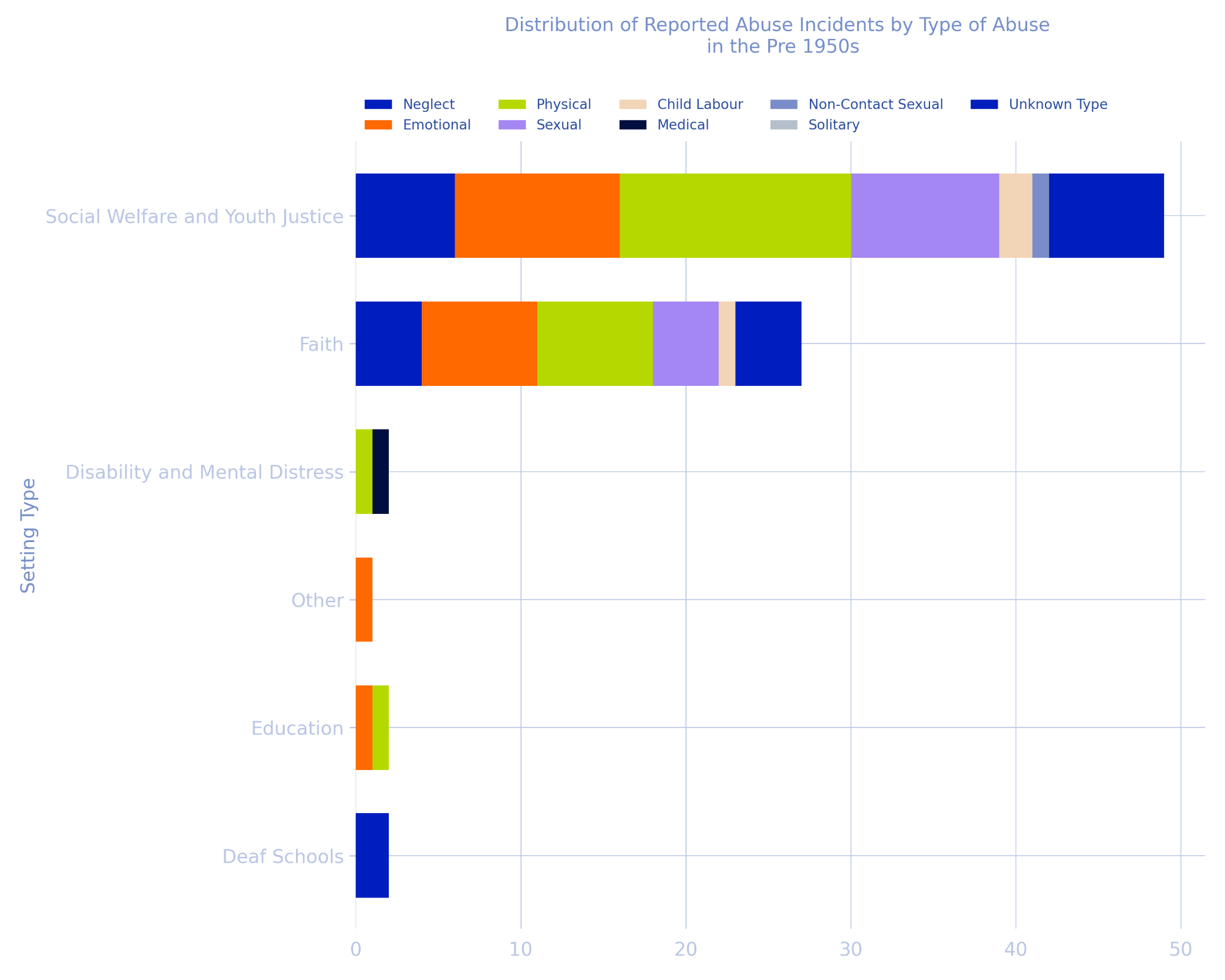 1950s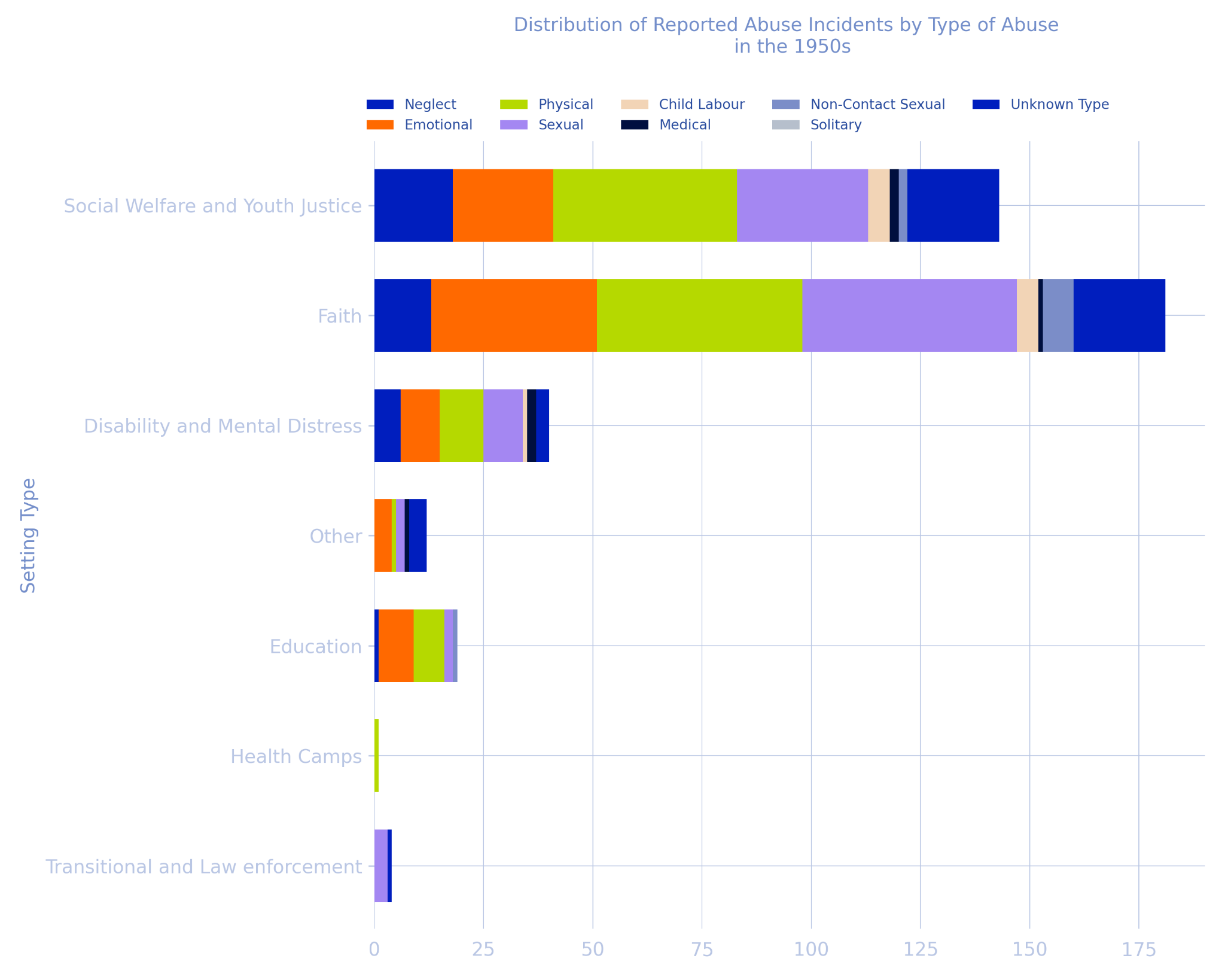 1960s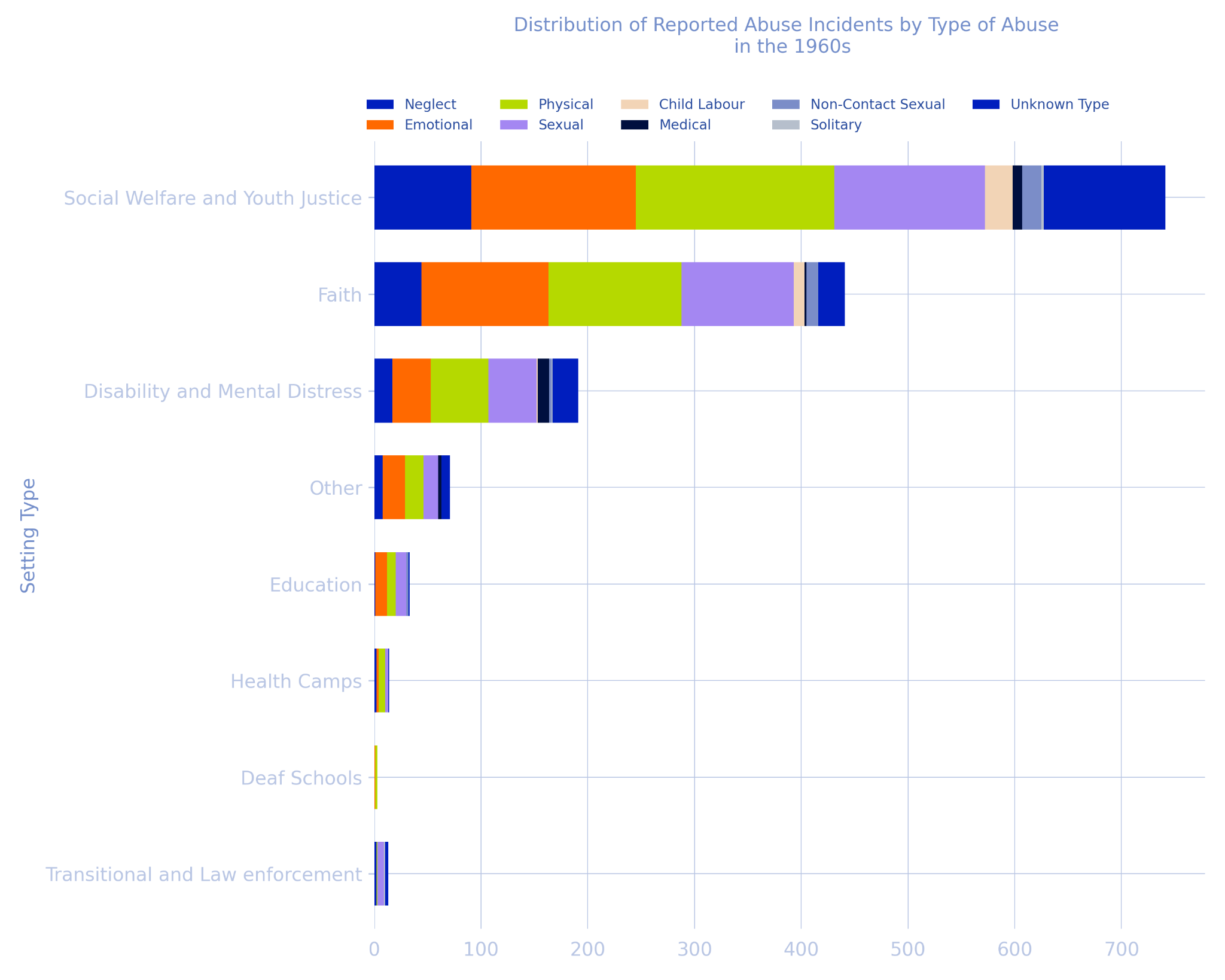 1970s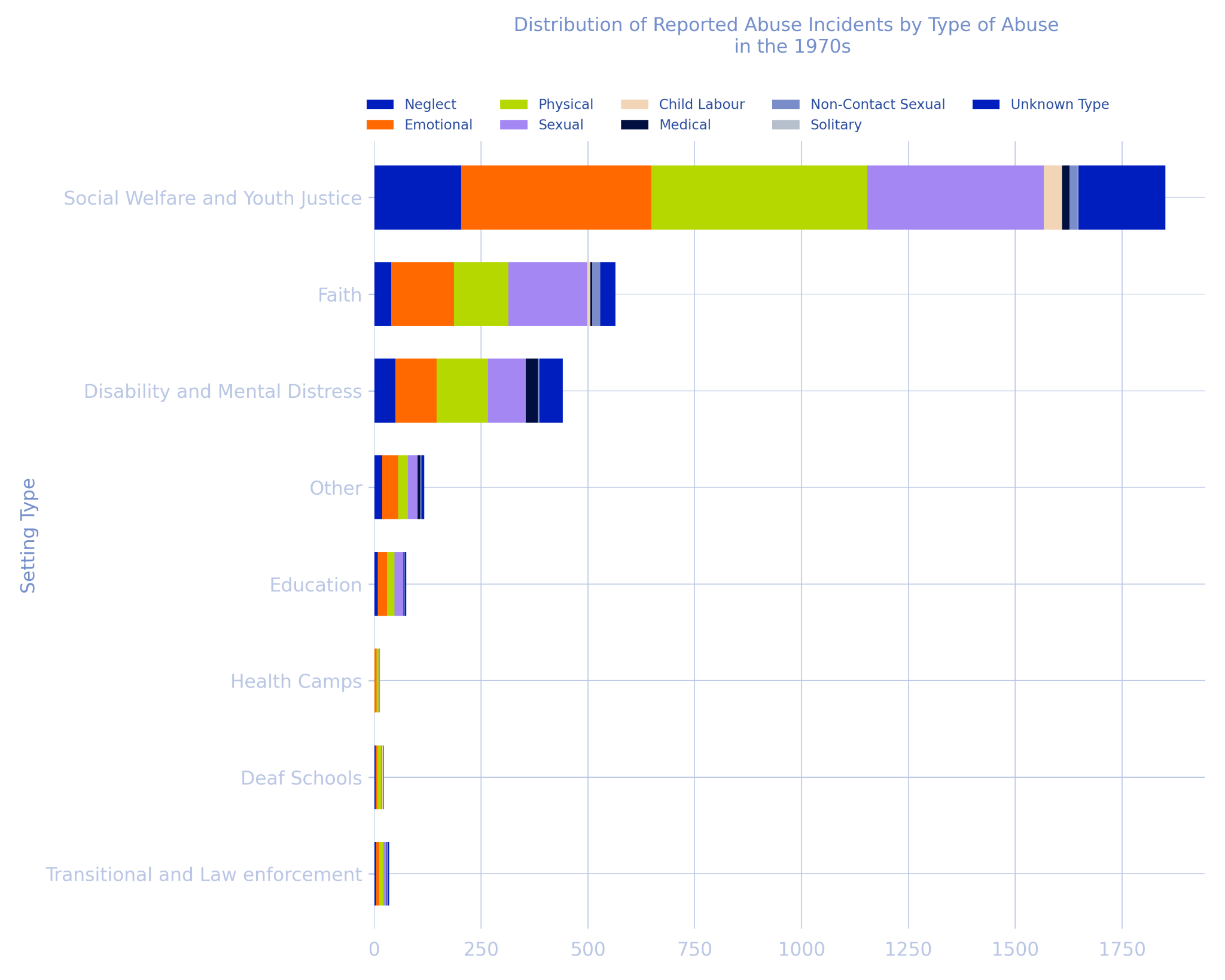 1980s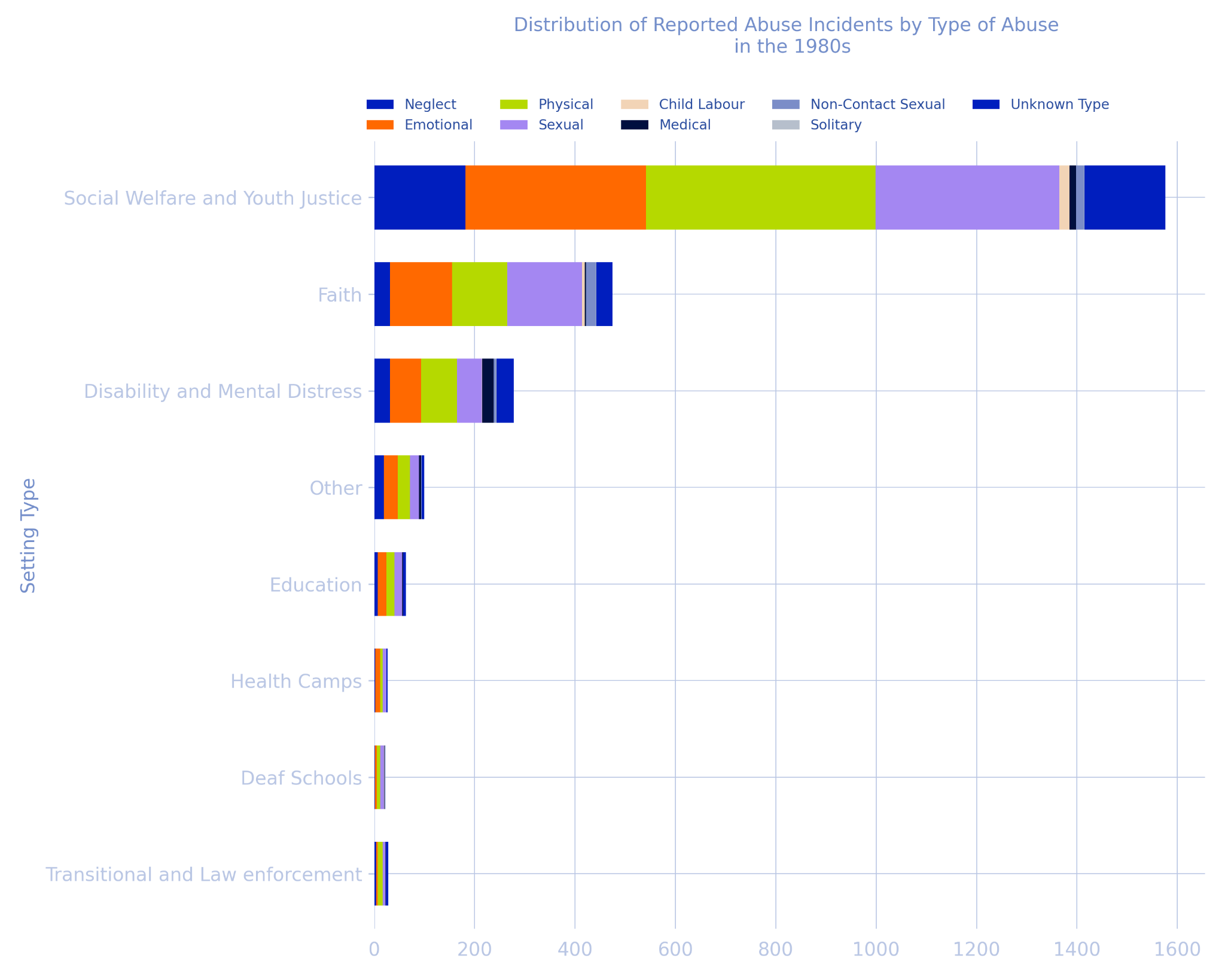 1990s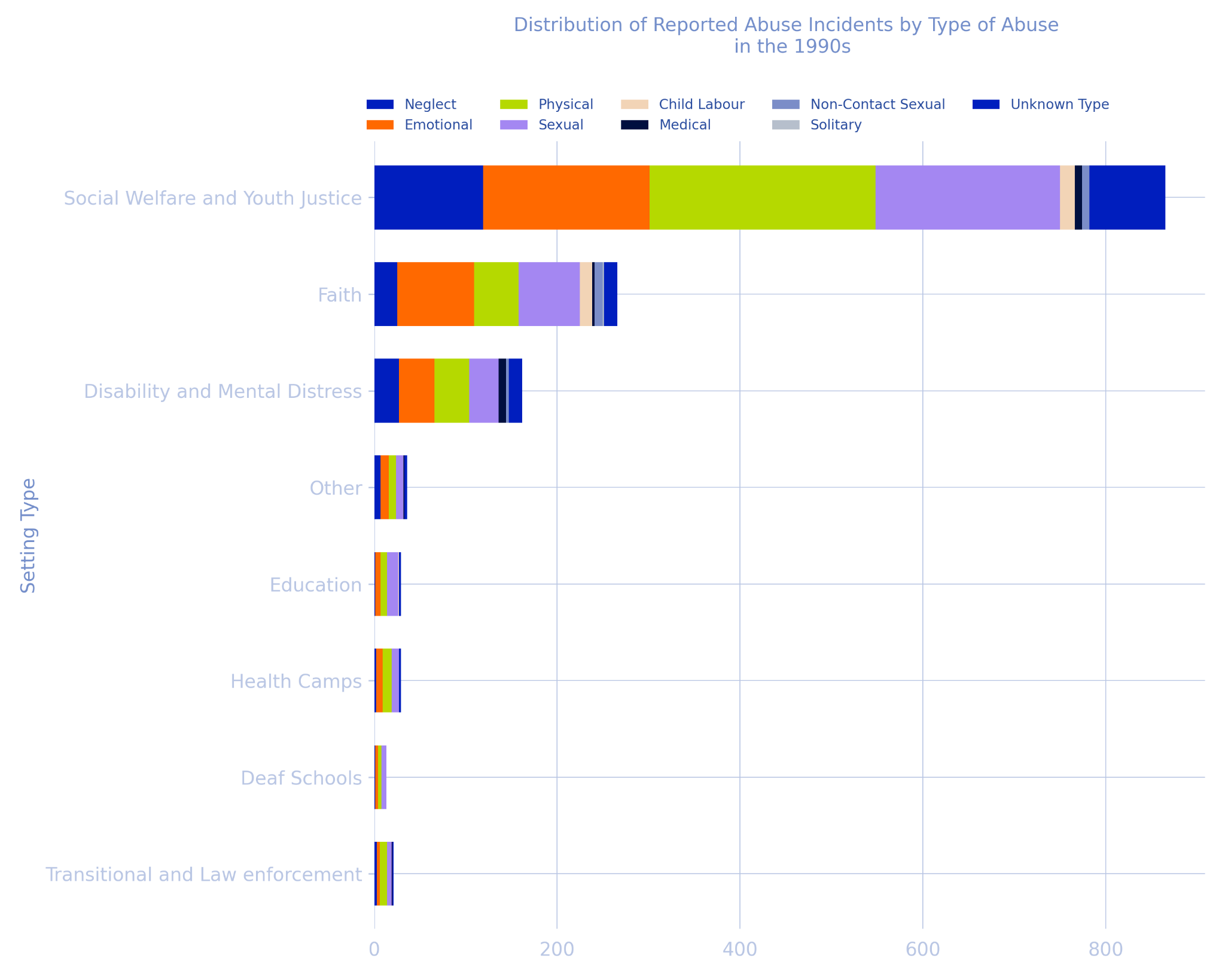 Post 2000s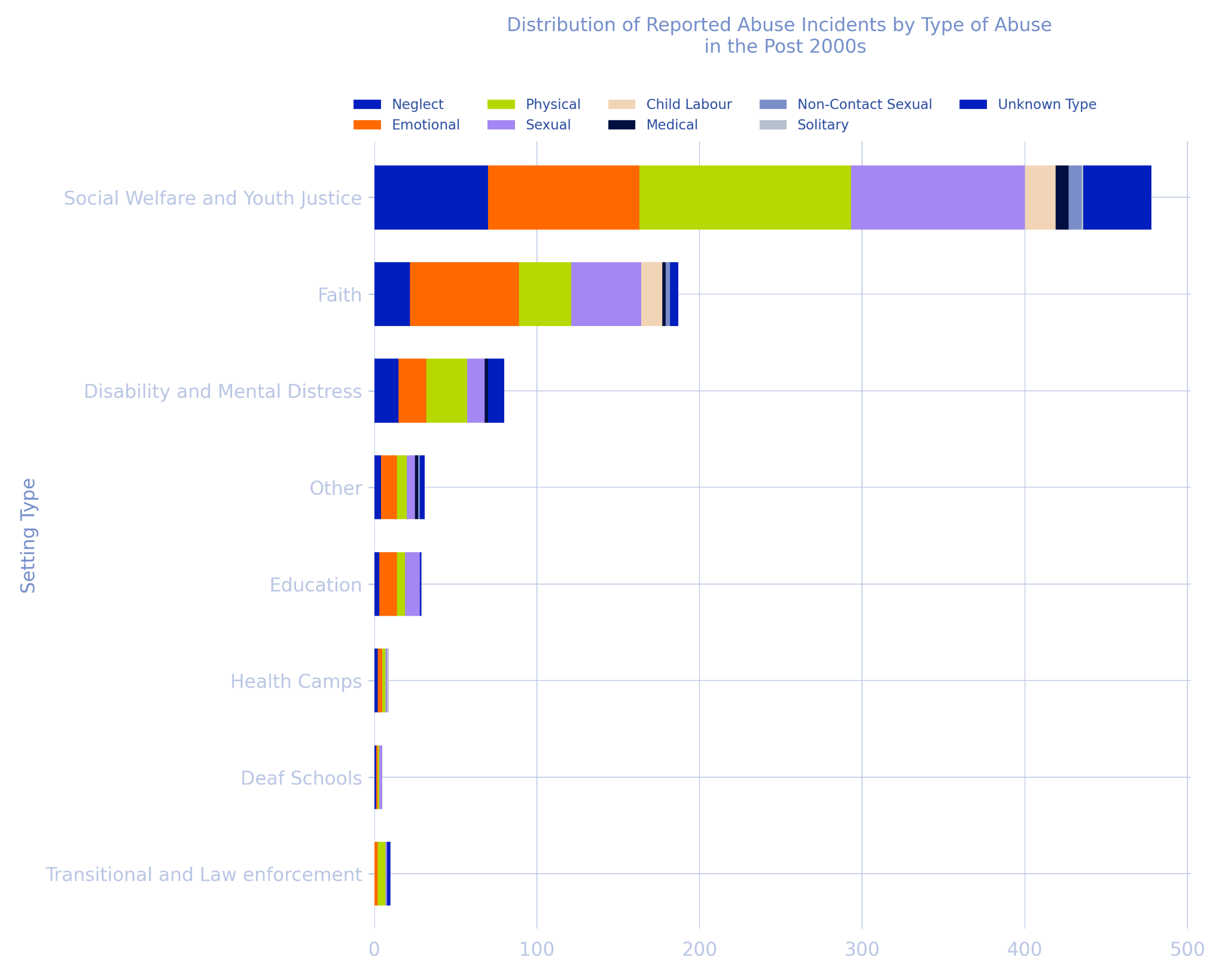 What is the ethnicity by decade‘Other’ category in the table above relates to all the survivors who did not identify with Pacific, Māori, or Pakeha ethnicities.For abuse incidents that occurred in a foster settingWhat was the breakdown by decade of abuse incidentWhat was the breakdown by type of abuseCounting abusive incidentsCounting survivorsWhat was the breakdown of ethnicities that reported abuse in this settingCounting abusive incidentsCounting survivorsFor survivors who reported being deafWhat was the setting breakdown of where this abuse occurredDeafWhat was the breakdown of the types of abuse reportedFor survivors who were mobility impaired or had a physical disabilityWhat was the setting breakdown of where this abuse occurredDisability - MobilityWhat was the breakdown of the types of abuse reportedFor survivors who had a learning disabilityWhat was the setting breakdown of where this abuse occurredDisability - LearningWhat was the breakdown of the types of abuse reportedFor survivors who had a communication or speech impairmentWhat was the setting breakdown of where this abuse occurredDisability - CommunicationWhat was the breakdown of the types of abuse reportedFor survivors who reported being neurodivergentWhat was the setting breakdown of where this abuse occurredNeurodiversityWhat was the breakdown of the types of abuse reportedFor survivors who were blind or had a vision impairmentWhat was the setting breakdown of where this abuse occurredDisability - BlindWhat was the breakdown of the types of abuse reportedEthnicitySetting TypeAbuse TypeNumber of SurvivorsPercentage of SurvivorsPacificSocial Welfare and Youth JusticeNeglect2229%PacificSocial Welfare and Youth JusticeEmotional3344%PacificSocial Welfare and Youth JusticePhysical4763%PacificSocial Welfare and Youth JusticeSexual3952%PacificSocial Welfare and Youth JusticeChild Labour57%PacificSocial Welfare and Youth JusticeMedical34%PacificSocial Welfare and Youth JusticeNon-Contact Sexual00%PacificSocial Welfare and Youth JusticeSolitary00%PacificSocial Welfare and Youth JusticeUnknown Type1520%PacificSocial Welfare and Youth JusticeNo Abuse Reported1723%PacificSocial Welfare and Youth JusticeTotal Survivors in Care75PacificFaithNeglect412%PacificFaithEmotional412%PacificFaithPhysical1545%PacificFaithSexual1133%PacificFaithChild Labour00%PacificFaithMedical00%PacificFaithNon-Contact Sexual00%PacificFaithSolitary00%PacificFaithUnknown Type412%PacificFaithNo Abuse Reported1236%PacificFaithTotal Survivors in Care33PacificDisability and Mental DistressNeglect536%PacificDisability and Mental DistressEmotional321%PacificDisability and Mental DistressPhysical429%PacificDisability and Mental DistressSexual321%PacificDisability and Mental DistressChild Labour00%PacificDisability and Mental DistressMedical00%PacificDisability and Mental DistressNon-Contact Sexual17%PacificDisability and Mental DistressSolitary00%PacificDisability and Mental DistressUnknown Type00%PacificDisability and Mental DistressNo Abuse Reported536%PacificDisability and Mental DistressTotal Survivors in Care14PacificOtherNeglect325%PacificOtherEmotional433%PacificOtherPhysical325%PacificOtherSexual325%PacificOtherChild Labour18%PacificOtherMedical00%PacificOtherNon-Contact Sexual00%PacificOtherSolitary00%PacificOtherUnknown Type00%PacificOtherNo Abuse Reported758%PacificOtherTotal Survivors in Care12PacificEducationNeglect00%PacificEducationEmotional00%PacificEducationPhysical1100%PacificEducationSexual1100%PacificEducationChild Labour00%PacificEducationMedical00%PacificEducationNon-Contact Sexual00%PacificEducationSolitary00%PacificEducationUnknown Type00%PacificEducationNo Abuse Reported00%PacificEducationTotal Survivors in Care1EthnicitySetting TypeAbuse TypeNumber of SurvivorsPercentage of SurvivorsMāoriSocial Welfare and Youth JusticeNeglect22430%MāoriSocial Welfare and Youth JusticeEmotional37149%MāoriSocial Welfare and Youth JusticePhysical45660%MāoriSocial Welfare and Youth JusticeSexual40353%MāoriSocial Welfare and Youth JusticeChild Labour567%MāoriSocial Welfare and Youth JusticeMedical193%MāoriSocial Welfare and Youth JusticeNon-Contact Sexual213%MāoriSocial Welfare and Youth JusticeSolitary20.3%MāoriSocial Welfare and Youth JusticeUnknown Abuse15020%MāoriSocial Welfare and Youth JusticeNo Abuse Reported12516%MāoriSocial Welfare and Youth JusticeTotal Survivors in Care759MāoriFaithNeglect2210%MāoriFaithEmotional7834%MāoriFaithPhysical9139%MāoriFaithSexual9139%MāoriFaithChild Labour94%MāoriFaithMedical21%MāoriFaithNon-Contact Sexual94%MāoriFaithSolitary00%MāoriFaithUnknown Abuse3515%MāoriFaithNo Abuse Reported6327%MāoriFaithTotal Survivors in Care231MāoriDisability and Mental DistressNeglect3923%MāoriDisability and Mental DistressEmotional5231%MāoriDisability and Mental DistressPhysical7846%MāoriDisability and Mental DistressSexual5633%MāoriDisability and Mental DistressChild Labour00%MāoriDisability and Mental DistressMedical1710%MāoriDisability and Mental DistressNon-Contact Sexual42%MāoriDisability and Mental DistressSolitary11%MāoriDisability and Mental DistressUnknown Abuse2615%MāoriDisability and Mental DistressNo Abuse Reported4124%MāoriDisability and Mental DistressTotal Survivors in Care168MāoriOtherNeglect108%MāoriOtherEmotional2419%MāoriOtherPhysical2016%MāoriOtherSexual1915%MāoriOtherChild Labour11%MāoriOtherMedical00%MāoriOtherNon-Contact Sexual32%MāoriOtherSolitary00%MāoriOtherUnknown Abuse65%MāoriOtherNo Abuse Reported8466%MāoriOtherTotal Survivors in Care127MāoriEducationNeglect47%MāoriEducationEmotional1118%MāoriEducationPhysical1423%MāoriEducationSexual1728%MāoriEducationChild Labour00%MāoriEducationMedical00%MāoriEducationNon-Contact Sexual00%MāoriEducationSolitary00%MāoriEducationUnknown Abuse23%MāoriEducationNo Abuse Reported2948%MāoriEducationTotal Survivors in Care61EthnicitySetting TypeAbuse TypeNumber of SurvivorsPercentage of SurvivorsPakehaSocial Welfare and Youth JusticeNeglect22530%PakehaSocial Welfare and Youth JusticeEmotional34046%PakehaSocial Welfare and Youth JusticePhysical40154%PakehaSocial Welfare and Youth JusticeSexual36850%PakehaSocial Welfare and Youth JusticeChild Labour466%PakehaSocial Welfare and Youth JusticeMedical253%PakehaSocial Welfare and Youth JusticeNon-Contact Sexual365%PakehaSocial Welfare and Youth JusticeSolitary30.4%PakehaSocial Welfare and Youth JusticeUnknown Abuse16222%PakehaSocial Welfare and Youth JusticeNo Abuse Reported11816%PakehaSocial Welfare and Youth JusticeTotal Survivors in Care740PakehaFaithNeglect8113%PakehaFaithEmotional27043%PakehaFaithPhysical23938%PakehaFaithSexual30249%PakehaFaithChild Labour203%PakehaFaithMedical61%PakehaFaithNon-Contact Sexual386%PakehaFaithSolitary20.3%PakehaFaithUnknown Abuse8113%PakehaFaithNo Abuse Reported10717%PakehaFaithTotal Survivors in Care622PakehaDisability and Mental DistressNeglect7023%PakehaDisability and Mental DistressEmotional11438%PakehaDisability and Mental DistressPhysical13344%PakehaDisability and Mental DistressSexual10635%PakehaDisability and Mental DistressChild Labour21%PakehaDisability and Mental DistressMedical3010%PakehaDisability and Mental DistressNon-Contact Sexual103%PakehaDisability and Mental DistressSolitary21%PakehaDisability and Mental DistressUnknown Abuse4615%PakehaDisability and Mental DistressNo Abuse Reported5819%PakehaDisability and Mental DistressTotal Survivors in Care300PakehaOtherNeglect2311%PakehaOtherEmotional4623%PakehaOtherPhysical3216%PakehaOtherSexual2914%PakehaOtherChild Labour00%PakehaOtherMedical126%PakehaOtherNon-Contact Sexual31%PakehaOtherSolitary00%PakehaOtherUnknown Abuse189%PakehaOtherNo Abuse Reported11959%PakehaOtherTotal Survivors in Care202PakehaEducationNeglect1010%PakehaEducationEmotional4139%PakehaEducationPhysical3634%PakehaEducationSexual4341%PakehaEducationChild Labour11%PakehaEducationMedical22%PakehaEducationNon-Contact Sexual33%PakehaEducationSolitary00%PakehaEducationUnknown Abuse88%PakehaEducationNo Abuse Reported2827%PakehaEducationTotal Survivors in Care105GenderAbuse TypeNumber of SurvivorsPercentage of SurvivorsFemaleNeglect29334%FemaleEmotional50858%FemalePhysical45752%FemaleSexual49857%FemaleChild Labour526%FemaleMedical577%FemaleNon-Contact Sexual516%FemaleSolitary40.5%FemaleUnknown Type16219%FemaleNo Abuse Record829%FemaleTotal Survivors in Care871GenderSetting TypeAbuse TypeNumber of SurvivorsPercentage of SurvivorsFemaleSocial Welfare and Youth JusticeNeglect17934%FemaleSocial Welfare and Youth JusticeEmotional26451%FemaleSocial Welfare and Youth JusticePhysical26751%FemaleSocial Welfare and Youth JusticeSexual28655%FemaleSocial Welfare and Youth JusticeChild Labour336%FemaleSocial Welfare and Youth JusticeMedical224%FemaleSocial Welfare and Youth JusticeNon-Contact Sexual234%FemaleSocial Welfare and Youth JusticeSolitary20.4%FemaleSocial Welfare and Youth JusticeUnknown Type10821%FemaleSocial Welfare and Youth JusticeNo Abuse Reported7114%FemaleSocial Welfare and Youth JusticeTotal Survivors in Care522FemaleFaithNeglect6019%FemaleFaithEmotional15348%FemaleFaithPhysical11737%FemaleFaithSexual14646%FemaleFaithChild Labour186%FemaleFaithMedical41%FemaleFaithNon-Contact Sexual186%FemaleFaithSolitary10%FemaleFaithUnknown Type3511%FemaleFaithNo Abuse Reported6320%FemaleFaithTotal Survivors in Care318FemaleDisability and Mental DistressNeglect3825%FemaleDisability and Mental DistressEmotional6442%FemaleDisability and Mental DistressPhysical6241%FemaleDisability and Mental DistressSexual4026%FemaleDisability and Mental DistressChild Labour00%FemaleDisability and Mental DistressMedical2214%FemaleDisability and Mental DistressNon-Contact Sexual53%FemaleDisability and Mental DistressSolitary11%FemaleDisability and Mental DistressUnknown Type1912%FemaleDisability and Mental DistressNo Abuse Reported4026%FemaleDisability and Mental DistressTotal Survivors in Care152FemaleOtherNeglect2314%FemaleOtherEmotional4327%FemaleOtherPhysical2214%FemaleOtherSexual2616%FemaleOtherChild Labour11%FemaleOtherMedical96%FemaleOtherNon-Contact Sexual42%FemaleOtherSolitary00%FemaleOtherUnknown Type159%FemaleOtherNo Abuse Reported8855%FemaleOtherTotal Survivors in Care161FemaleEducationNeglect510%FemaleEducationEmotional1733%FemaleEducationPhysical1019%FemaleEducationSexual1631%FemaleEducationChild Labour00%FemaleEducationMedical24%FemaleEducationNon-Contact Sexual12%FemaleEducationSolitary00%FemaleEducationUnknown Type612%FemaleEducationNo Abuse Reported2140%FemaleEducationTotal Survivors in Care52GenderAbuse TypeNumber of SurvivorsPercentage of SurvivorsMaleNeglect31124%MaleEmotional62948%MalePhysical78660%MaleSexual74157%MaleChild Labour766%MaleMedical584%MaleNon-Contact Sexual615%MaleSolitary81%MaleUnknown Type25520%MaleNo Abuse Reported14511%MaleTotal Survivors in Care1303GenderSetting TypeAbuse TypeNumber of SurvivorsPercentage of SurvivorsMaleSocial Welfare and Youth JusticeNeglect20425%MaleSocial Welfare and Youth JusticeEmotional35444%MaleSocial Welfare and Youth JusticePhysical48660%MaleSocial Welfare and Youth JusticeSexual39449%MaleSocial Welfare and Youth JusticeChild Labour587%MaleSocial Welfare and Youth JusticeMedical182%MaleSocial Welfare and Youth JusticeNon-Contact Sexual263%MaleSocial Welfare and Youth JusticeSolitary40%MaleSocial Welfare and Youth JusticeUnknown Type17221%MaleSocial Welfare and Youth JusticeNo Abuse Reported14418%MaleSocial Welfare and Youth JusticeTotal Survivors in Care810MaleFaithNeglect418%MaleFaithEmotional16834%MaleFaithPhysical18538%MaleFaithSexual23949%MaleFaithChild Labour143%MaleFaithMedical41%MaleFaithNon-Contact Sexual265%MaleFaithSolitary10.2%MaleFaithUnknown Type6814%MaleFaithNo Abuse Reported10421%MaleFaithTotal Survivors in Care491MaleDisability and Mental DistressNeglect5419%MaleDisability and Mental DistressEmotional9032%MaleDisability and Mental DistressPhysical12545%MaleDisability and Mental DistressSexual10337%MaleDisability and Mental DistressChild Labour21%MaleDisability and Mental DistressMedical2710%MaleDisability and Mental DistressNon-Contact Sexual62%MaleDisability and Mental DistressSolitary21%MaleDisability and Mental DistressUnknown Type5018%MaleDisability and Mental DistressNo Abuse Reported5520%MaleDisability and Mental DistressTotal Survivors in Care280MaleOtherNeglect118%MaleOtherEmotional2014%MaleOtherPhysical2619%MaleOtherSexual1813%MaleOtherChild Labour00%MaleOtherMedical54%MaleOtherNon-Contact Sexual11%MaleOtherSolitary00%MaleOtherUnknown Type75%MaleOtherNo Abuse Reported9568%MaleOtherTotal Survivors in Care139MaleEducationNeglect99%MaleEducationEmotional3333%MaleEducationPhysical3434%MaleEducationSexual3838%MaleEducationChild Labour11%MaleEducationMedical00%MaleEducationNon-Contact Sexual33%MaleEducationSolitary00%MaleEducationUnknown Type66%MaleEducationNo Abuse Reported2828%MaleEducationTotal Survivors in Care100GenderAbuse TypeNumber of SurvivorsPercentage of SurvivorsGender diverse, Non Binary, Other, Prefer Not To Say and UnidentifiedNeglect744%Gender diverse, Non Binary, Other, Prefer Not To Say and UnidentifiedEmotional1062%Gender diverse, Non Binary, Other, Prefer Not To Say and UnidentifiedPhysical744%Gender diverse, Non Binary, Other, Prefer Not To Say and UnidentifiedSexual744%Gender diverse, Non Binary, Other, Prefer Not To Say and UnidentifiedChild Labour00%Gender diverse, Non Binary, Other, Prefer Not To Say and UnidentifiedMedical00%Gender diverse, Non Binary, Other, Prefer Not To Say and UnidentifiedNon-Contact Sexual00%Gender diverse, Non Binary, Other, Prefer Not To Say and UnidentifiedSolitary00%Gender diverse, Non Binary, Other, Prefer Not To Say and UnidentifiedUnknown Type16%Gender diverse, Non Binary, Other, Prefer Not To Say and UnidentifiedNo Abuse Reported319%Gender diverse, Non Binary, Other, Prefer Not To Say and UnidentifiedTotal Survivors in Care16GenderSetting TypeAbuse TypeNumber of SurvivorsPercentage of SurvivorsNon Binary/UnidentifiedSocial Welfare and Youth JusticeNeglect467%Non Binary/UnidentifiedSocial Welfare and Youth JusticeEmotional467%Non Binary/UnidentifiedSocial Welfare and Youth JusticePhysical350%Non Binary/UnidentifiedSocial Welfare and Youth JusticeSexual350%Non Binary/UnidentifiedSocial Welfare and Youth JusticeChild Labour00%Non Binary/UnidentifiedSocial Welfare and Youth JusticeMedical00%Non Binary/UnidentifiedSocial Welfare and Youth JusticeNon-Contact Sexual00%Non Binary/UnidentifiedSocial Welfare and Youth JusticeSolitary00%Non Binary/UnidentifiedSocial Welfare and Youth JusticeUnknown Type00%Non Binary/UnidentifiedSocial Welfare and Youth JusticeNo Abuse Reported117%Non Binary/UnidentifiedSocial Welfare and Youth JusticeTotal Survivors in Care6Non Binary/UnidentifiedFaithNeglect233%Non Binary/UnidentifiedFaithEmotional583%Non Binary/UnidentifiedFaithPhysical467%Non Binary/UnidentifiedFaithSexual350%Non Binary/UnidentifiedFaithChild Labour00%Non Binary/UnidentifiedFaithMedical00%Non Binary/UnidentifiedFaithNon-Contact Sexual00%Non Binary/UnidentifiedFaithSolitary00%Non Binary/UnidentifiedFaithUnknown Type00%Non Binary/UnidentifiedFaithNo Abuse Reported117%Non Binary/UnidentifiedFaithTotal Survivors in Care6Non Binary/UnidentifiedDisability and Mental DistressNeglect240%Non Binary/UnidentifiedDisability and Mental DistressEmotional00%Non Binary/UnidentifiedDisability and Mental DistressPhysical00%Non Binary/UnidentifiedDisability and Mental DistressSexual120%Non Binary/UnidentifiedDisability and Mental DistressChild Labour00%Non Binary/UnidentifiedDisability and Mental DistressMedical00%Non Binary/UnidentifiedDisability and Mental DistressNon-Contact Sexual00%Non Binary/UnidentifiedDisability and Mental DistressSolitary00%Non Binary/UnidentifiedDisability and Mental DistressUnknown Type120%Non Binary/UnidentifiedDisability and Mental DistressNo Abuse Reported120%Non Binary/UnidentifiedDisability and Mental DistressTotal Survivors in Care5Non Binary/UnidentifiedOtherNeglect00%Non Binary/UnidentifiedOtherEmotional00%Non Binary/UnidentifiedOtherPhysical00%Non Binary/UnidentifiedOtherSexual00%Non Binary/UnidentifiedOtherChild Labour00%Non Binary/UnidentifiedOtherMedical00%Non Binary/UnidentifiedOtherNon-Contact Sexual00%Non Binary/UnidentifiedOtherSolitary00%Non Binary/UnidentifiedOtherUnknown Type00%Non Binary/UnidentifiedOtherNo Abuse Reported1100%Non Binary/UnidentifiedOtherTotal Survivors in Care1Non Binary/UnidentifiedEducationNeglect00%Non Binary/UnidentifiedEducationEmotional00%Non Binary/UnidentifiedEducationPhysical00%Non Binary/UnidentifiedEducationSexual00%Non Binary/UnidentifiedEducationChild Labour00%Non Binary/UnidentifiedEducationMedical00%Non Binary/UnidentifiedEducationNon-Contact Sexual00%Non Binary/UnidentifiedEducationSolitary00%Non Binary/UnidentifiedEducationUnknown Type00%Non Binary/UnidentifiedEducationNo Abuse Reported1100%Non Binary/UnidentifiedEducationTotal Survivors in Care1GenderEthnicitySetting TypeAbuse TypeNumber of SurvivorsPercentage of SurvivorsFemaleMaoriSocial Welfare and Youth JusticeNeglect10537%FemaleMaoriSocial Welfare and Youth JusticeEmotional15053%FemaleMaoriSocial Welfare and Youth JusticePhysical15956%FemaleMaoriSocial Welfare and Youth JusticeSexual16257%FemaleMaoriSocial Welfare and Youth JusticeChild Labour248%FemaleMaoriSocial Welfare and Youth JusticeMedical104%FemaleMaoriSocial Welfare and Youth JusticeNon-Contact Sexual93%FemaleMaoriSocial Welfare and Youth JusticeSolitary10%FemaleMaoriSocial Welfare and Youth JusticeUnknown Type6423%FemaleMaoriSocial Welfare and Youth JusticeNo Abuse Record3914%FemaleMaoriSocial Welfare and Youth JusticeTotal Survivors in Care284FemaleMaoriFaithNeglect1011%FemaleMaoriFaithEmotional3337%FemaleMaoriFaithPhysical3539%FemaleMaoriFaithSexual3741%FemaleMaoriFaithChild Labour67%FemaleMaoriFaithMedical00%FemaleMaoriFaithNon-Contact Sexual33%FemaleMaoriFaithSolitary00%FemaleMaoriFaithUnknown Type1314%FemaleMaoriFaithNo Abuse Record2427%FemaleMaoriFaithTotal Survivors in Care90FemaleMaoriDisability and Mental DistressNeglect1123%FemaleMaoriDisability and Mental DistressEmotional1735%FemaleMaoriDisability and Mental DistressPhysical2144%FemaleMaoriDisability and Mental DistressSexual919%FemaleMaoriDisability and Mental DistressChild Labour00%FemaleMaoriDisability and Mental DistressMedical510%FemaleMaoriDisability and Mental DistressNon-Contact Sexual12%FemaleMaoriDisability and Mental DistressSolitary00%FemaleMaoriDisability and Mental DistressUnknown Type715%FemaleMaoriDisability and Mental DistressNo Abuse Record1531%FemaleMaoriDisability and Mental DistressTotal Survivors in Care48FemaleMaoriOtherNeglect610%FemaleMaoriOtherEmotional1525%FemaleMaoriOtherPhysical610%FemaleMaoriOtherSexual1119%FemaleMaoriOtherChild Labour12%FemaleMaoriOtherMedical00%FemaleMaoriOtherNon-Contact Sexual23%FemaleMaoriOtherSolitary00%FemaleMaoriOtherUnknown Type47%FemaleMaoriOtherNo Abuse Record3661%FemaleMaoriOtherTotal Survivors in Care59FemaleMaoriEducationNeglect15%FemaleMaoriEducationEmotional315%FemaleMaoriEducationPhysical15%FemaleMaoriEducationSexual420%FemaleMaoriEducationChild Labour00%FemaleMaoriEducationMedical00%FemaleMaoriEducationNon-Contact Sexual00%FemaleMaoriEducationSolitary00%FemaleMaoriEducationUnknown Type00%FemaleMaoriEducationNo Abuse Record1260%FemaleMaoriEducationTotal Survivors in Care20Abuse TypeNumber of SurvivorsPercentage of SurvivorsNeglect19830%Emotional36155%Physical45869%Sexual41763%Child Labour457%Medical305%Non-Contact Sexual355%Solitary71%Unknown Type15624%No Abuse Record629%Total Survivors in Care661Health ConditionSetting TypeAbuse TypeNumber of SurvivorsPercentage of SurvivorsDisability - AnySocial Welfare and Youth JusticeNeglect11230%Disability - AnySocial Welfare and Youth JusticeEmotional16745%Disability - AnySocial Welfare and Youth JusticePhysical20455%Disability - AnySocial Welfare and Youth JusticeSexual17246%Disability - AnySocial Welfare and Youth JusticeChild Labour277%Disability - AnySocial Welfare and Youth JusticeMedical113%Disability - AnySocial Welfare and Youth JusticeNon-Contact Sexual154%Disability - AnySocial Welfare and Youth JusticeSolitary21%Disability - AnySocial Welfare and Youth JusticeUnknown Type8623%Disability - AnySocial Welfare and Youth JusticeNo Abuse Record6618%Disability - AnySocial Welfare and Youth JusticeTotal Survivors in Care372Disability - AnyFaithNeglect2814%Disability - AnyFaithEmotional7137%Disability - AnyFaithPhysical7137%Disability - AnyFaithSexual7941%Disability - AnyFaithChild Labour53%Disability - AnyFaithMedical11%Disability - AnyFaithNon-Contact Sexual126%Disability - AnyFaithSolitary21%Disability - AnyFaithUnknown Type2814%Disability - AnyFaithNo Abuse Record4624%Disability - AnyFaithTotal Survivors in Care194Disability - AnyDisability and Mental DistressNeglect3821%Disability - AnyDisability and Mental DistressEmotional6435%Disability - AnyDisability and Mental DistressPhysical7441%Disability - AnyDisability and Mental DistressSexual7340%Disability - AnyDisability and Mental DistressChild Labour11%Disability - AnyDisability and Mental DistressMedical1810%Disability - AnyDisability and Mental DistressNon-Contact Sexual53%Disability - AnyDisability and Mental DistressSolitary21%Disability - AnyDisability and Mental DistressUnknown Type2715%Disability - AnyDisability and Mental DistressNo Abuse Record4022%Disability - AnyDisability and Mental DistressTotal Survivors in Care181Disability - AnyOtherNeglect1111%Disability - AnyOtherEmotional2223%Disability - AnyOtherPhysical1212%Disability - AnyOtherSexual1010%Disability - AnyOtherChild Labour00%Disability - AnyOtherMedical55%Disability - AnyOtherNon-Contact Sexual22%Disability - AnyOtherSolitary00%Disability - AnyOtherUnknown Type99%Disability - AnyOtherNo Abuse Record6062%Disability - AnyOtherTotal Survivors in Care97Disability - AnyEducationNeglect611%Disability - AnyEducationEmotional2648%Disability - AnyEducationPhysical1833%Disability - AnyEducationSexual2037%Disability - AnyEducationChild Labour12%Disability - AnyEducationMedical12%Disability - AnyEducationNon-Contact Sexual12%Disability - AnyEducationSolitary00%Disability - AnyEducationUnknown Type59%Disability - AnyEducationNo Abuse Record1528%Disability - AnyEducationTotal Survivors in Care54Disability - AnyTransitional and Law enforcementNeglect36%Disability - AnyTransitional and Law enforcementEmotional612%Disability - AnyTransitional and Law enforcementPhysical1122%Disability - AnyTransitional and Law enforcementSexual918%Disability - AnyTransitional and Law enforcementChild Labour00%Disability - AnyTransitional and Law enforcementMedical00%Disability - AnyTransitional and Law enforcementNon-Contact Sexual00%Disability - AnyTransitional and Law enforcementSolitary00%Disability - AnyTransitional and Law enforcementUnknown Type36%Disability - AnyTransitional and Law enforcementNo Abuse Record2653%Disability - AnyTransitional and Law enforcementTotal Survivors in Care49Disability - AnyHealth CampsNeglect314%Disability - AnyHealth CampsEmotional1359%Disability - AnyHealth CampsPhysical1255%Disability - AnyHealth CampsSexual941%Disability - AnyHealth CampsChild Labour00%Disability - AnyHealth CampsMedical00%Disability - AnyHealth CampsNon-Contact Sexual00%Disability - AnyHealth CampsSolitary15%Disability - AnyHealth CampsUnknown Type15%Disability - AnyHealth CampsNo Abuse Record418%Disability - AnyHealth CampsTotal Survivors in Care22Disability - AnyDeaf SchoolsNeglect00%Disability - AnyDeaf SchoolsEmotional133%Disability - AnyDeaf SchoolsPhysical133%Disability - AnyDeaf SchoolsSexual267%Disability - AnyDeaf SchoolsChild Labour00%Disability - AnyDeaf SchoolsMedical00%Disability - AnyDeaf SchoolsNon-Contact Sexual00%Disability - AnyDeaf SchoolsSolitary00%Disability - AnyDeaf SchoolsUnknown Type00%Disability - AnyDeaf SchoolsNo Abuse Record133%Disability - AnyDeaf SchoolsTotal Survivors in Care3Disability - AnyBlind SchoolsNeglect150%Disability - AnyBlind SchoolsEmotional150%Disability - AnyBlind SchoolsPhysical150%Disability - AnyBlind SchoolsSexual00%Disability - AnyBlind SchoolsChild Labour00%Disability - AnyBlind SchoolsMedical00%Disability - AnyBlind SchoolsNon-Contact Sexual00%Disability - AnyBlind SchoolsSolitary00%Disability - AnyBlind SchoolsUnknown Type00%Disability - AnyBlind SchoolsNo Abuse Record150%Disability - AnyBlind SchoolsTotal Survivors in Care2Health ConditionSetting TypeAbuse TypeNumber of SurvivorsPercentage of SurvivorsDisability - LearningSocial Welfare and Youth JusticeNeglect4634%Disability - LearningSocial Welfare and Youth JusticeEmotional5943%Disability - LearningSocial Welfare and Youth JusticePhysical7353%Disability - LearningSocial Welfare and Youth JusticeSexual6547%Disability - LearningSocial Welfare and Youth JusticeChild Labour118%Disability - LearningSocial Welfare and Youth JusticeMedical54%Disability - LearningSocial Welfare and Youth JusticeNon-Contact Sexual43%Disability - LearningSocial Welfare and Youth JusticeSolitary00%Disability - LearningSocial Welfare and Youth JusticeUnknown Type2619%Disability - LearningSocial Welfare and Youth JusticeNo Abuse Record3223%Disability - LearningSocial Welfare and Youth JusticeTotal Survivors in Care137Disability - LearningFaithNeglect47%Disability - LearningFaithEmotional2339%Disability - LearningFaithPhysical2441%Disability - LearningFaithSexual2644%Disability - LearningFaithChild Labour00%Disability - LearningFaithMedical00%Disability - LearningFaithNon-Contact Sexual47%Disability - LearningFaithSolitary00%Disability - LearningFaithUnknown Type47%Disability - LearningFaithNo Abuse Record1627%Disability - LearningFaithTotal Survivors in Care59Disability - LearningDisability and Mental DistressNeglect1417%Disability - LearningDisability and Mental DistressEmotional3138%Disability - LearningDisability and Mental DistressPhysical3846%Disability - LearningDisability and Mental DistressSexual3543%Disability - LearningDisability and Mental DistressChild Labour11%Disability - LearningDisability and Mental DistressMedical79%Disability - LearningDisability and Mental DistressNon-Contact Sexual00%Disability - LearningDisability and Mental DistressSolitary11%Disability - LearningDisability and Mental DistressUnknown Type1620%Disability - LearningDisability and Mental DistressNo Abuse Record1518%Disability - LearningDisability and Mental DistressTotal Survivors in Care82Disability - LearningOtherNeglect27%Disability - LearningOtherEmotional414%Disability - LearningOtherPhysical414%Disability - LearningOtherSexual310%Disability - LearningOtherChild Labour00%Disability - LearningOtherMedical13%Disability - LearningOtherNon-Contact Sexual00%Disability - LearningOtherSolitary00%Disability - LearningOtherUnknown Type310%Disability - LearningOtherNo Abuse Record1966%Disability - LearningOtherTotal Survivors in Care29Disability - LearningEducationNeglect14%Disability - LearningEducationEmotional1252%Disability - LearningEducationPhysical1043%Disability - LearningEducationSexual1148%Disability - LearningEducationChild Labour14%Disability - LearningEducationMedical14%Disability - LearningEducationNon-Contact Sexual00%Disability - LearningEducationSolitary00%Disability - LearningEducationUnknown Type313%Disability - LearningEducationNo Abuse Record417%Disability - LearningEducationTotal Survivors in Care23Disability - LearningTransitional and Law enforcementNeglect00%Disability - LearningTransitional and Law enforcementEmotional321%Disability - LearningTransitional and Law enforcementPhysical214%Disability - LearningTransitional and Law enforcementSexual17%Disability - LearningTransitional and Law enforcementChild Labour00%Disability - LearningTransitional and Law enforcementMedical00%Disability - LearningTransitional and Law enforcementNon-Contact Sexual00%Disability - LearningTransitional and Law enforcementSolitary00%Disability - LearningTransitional and Law enforcementUnknown Type00%Disability - LearningTransitional and Law enforcementNo Abuse Record1071%Disability - LearningTransitional and Law enforcementTotal Survivors in Care14Disability - LearningHealth CampsNeglect00%Disability - LearningHealth CampsEmotional571%Disability - LearningHealth CampsPhysical571%Disability - LearningHealth CampsSexual457%Disability - LearningHealth CampsChild Labour00%Disability - LearningHealth CampsMedical00%Disability - LearningHealth CampsNon-Contact Sexual00%Disability - LearningHealth CampsSolitary00%Disability - LearningHealth CampsUnknown Type00%Disability - LearningHealth CampsNo Abuse Record114%Disability - LearningHealth CampsTotal Survivors in Care7Health ConditionSetting TypeAbuse TypeNumber of SurvivorsPercentage of SurvivorsNeurodiversitySocial Welfare and Youth JusticeNeglect5530%NeurodiversitySocial Welfare and Youth JusticeEmotional7541%NeurodiversitySocial Welfare and Youth JusticePhysical9551%NeurodiversitySocial Welfare and Youth JusticeSexual7641%NeurodiversitySocial Welfare and Youth JusticeChild Labour116%NeurodiversitySocial Welfare and Youth JusticeMedical63%NeurodiversitySocial Welfare and Youth JusticeNon-Contact Sexual74%NeurodiversitySocial Welfare and Youth JusticeSolitary21%NeurodiversitySocial Welfare and Youth JusticeUnknown Type4223%NeurodiversitySocial Welfare and Youth JusticeNo Abuse Record3821%NeurodiversitySocial Welfare and Youth JusticeTotal Survivors in Care185NeurodiversityFaithNeglect1818%NeurodiversityFaithEmotional3736%NeurodiversityFaithPhysical3534%NeurodiversityFaithSexual3635%NeurodiversityFaithChild Labour55%NeurodiversityFaithMedical11%NeurodiversityFaithNon-Contact Sexual55%NeurodiversityFaithSolitary11%NeurodiversityFaithUnknown Type1414%NeurodiversityFaithNo Abuse Record2726%NeurodiversityFaithTotal Survivors in Care102NeurodiversityDisability and Mental DistressNeglect1821%NeurodiversityDisability and Mental DistressEmotional3035%NeurodiversityDisability and Mental DistressPhysical3440%NeurodiversityDisability and Mental DistressSexual3440%NeurodiversityDisability and Mental DistressChild Labour00%NeurodiversityDisability and Mental DistressMedical45%NeurodiversityDisability and Mental DistressNon-Contact Sexual22%NeurodiversityDisability and Mental DistressSolitary00%NeurodiversityDisability and Mental DistressUnknown Type911%NeurodiversityDisability and Mental DistressNo Abuse Record1922%NeurodiversityDisability and Mental DistressTotal Survivors in Care85NeurodiversityOtherNeglect49%NeurodiversityOtherEmotional921%NeurodiversityOtherPhysical49%NeurodiversityOtherSexual49%NeurodiversityOtherChild Labour00%NeurodiversityOtherMedical00%NeurodiversityOtherNon-Contact Sexual12%NeurodiversityOtherSolitary00%NeurodiversityOtherUnknown Type25%NeurodiversityOtherNo Abuse Record2967%NeurodiversityOtherTotal Survivors in Care43NeurodiversityEducationNeglect413%NeurodiversityEducationEmotional1447%NeurodiversityEducationPhysical1137%NeurodiversityEducationSexual1137%NeurodiversityEducationChild Labour00%NeurodiversityEducationMedical13%NeurodiversityEducationNon-Contact Sexual13%NeurodiversityEducationSolitary00%NeurodiversityEducationUnknown Type27%NeurodiversityEducationNo Abuse Record1033%NeurodiversityEducationTotal Survivors in Care30NeurodiversityTransitional and Law enforcementNeglect310%NeurodiversityTransitional and Law enforcementEmotional414%NeurodiversityTransitional and Law enforcementPhysical517%NeurodiversityTransitional and Law enforcementSexual517%NeurodiversityTransitional and Law enforcementChild Labour00%NeurodiversityTransitional and Law enforcementMedical00%NeurodiversityTransitional and Law enforcementNon-Contact Sexual00%NeurodiversityTransitional and Law enforcementSolitary00%NeurodiversityTransitional and Law enforcementUnknown Type27%NeurodiversityTransitional and Law enforcementNo Abuse Record1655%NeurodiversityTransitional and Law enforcementTotal Survivors in Care29NeurodiversityHealth CampsNeglect317%NeurodiversityHealth CampsEmotional1161%NeurodiversityHealth CampsPhysical1161%NeurodiversityHealth CampsSexual844%NeurodiversityHealth CampsChild Labour00%NeurodiversityHealth CampsMedical00%NeurodiversityHealth CampsNon-Contact Sexual00%NeurodiversityHealth CampsSolitary16%NeurodiversityHealth CampsUnknown Type16%NeurodiversityHealth CampsNo Abuse Record211%NeurodiversityHealth CampsTotal Survivors in Care18Health ConditionSetting TypeAbuse TypeNumber of SurvivorsPercentage of SurvivorsDisability - MobilitySocial Welfare and Youth JusticeNeglect3536%Disability - MobilitySocial Welfare and Youth JusticeEmotional4951%Disability - MobilitySocial Welfare and Youth JusticePhysical6163%Disability - MobilitySocial Welfare and Youth JusticeSexual5052%Disability - MobilitySocial Welfare and Youth JusticeChild Labour77%Disability - MobilitySocial Welfare and Youth JusticeMedical22%Disability - MobilitySocial Welfare and Youth JusticeNon-Contact Sexual66%Disability - MobilitySocial Welfare and Youth JusticeSolitary00%Disability - MobilitySocial Welfare and Youth JusticeUnknown Type2526%Disability - MobilitySocial Welfare and Youth JusticeNo Abuse Record1212%Disability - MobilitySocial Welfare and Youth JusticeTotal Survivors in Care97Disability - MobilityFaithNeglect612%Disability - MobilityFaithEmotional1429%Disability - MobilityFaithPhysical1531%Disability - MobilityFaithSexual2245%Disability - MobilityFaithChild Labour00%Disability - MobilityFaithMedical00%Disability - MobilityFaithNon-Contact Sexual48%Disability - MobilityFaithSolitary00%Disability - MobilityFaithUnknown Type816%Disability - MobilityFaithNo Abuse Record1327%Disability - MobilityFaithTotal Survivors in Care49Disability - MobilityDisability and Mental DistressNeglect1730%Disability - MobilityDisability and Mental DistressEmotional2138%Disability - MobilityDisability and Mental DistressPhysical2138%Disability - MobilityDisability and Mental DistressSexual2138%Disability - MobilityDisability and Mental DistressChild Labour00%Disability - MobilityDisability and Mental DistressMedical1018%Disability - MobilityDisability and Mental DistressNon-Contact Sexual35%Disability - MobilityDisability and Mental DistressSolitary12%Disability - MobilityDisability and Mental DistressUnknown Type1018%Disability - MobilityDisability and Mental DistressNo Abuse Record1323%Disability - MobilityDisability and Mental DistressTotal Survivors in Care56Disability - MobilityOtherNeglect619%Disability - MobilityOtherEmotional928%Disability - MobilityOtherPhysical412%Disability - MobilityOtherSexual39%Disability - MobilityOtherChild Labour00%Disability - MobilityOtherMedical26%Disability - MobilityOtherNon-Contact Sexual00%Disability - MobilityOtherSolitary00%Disability - MobilityOtherUnknown Type39%Disability - MobilityOtherNo Abuse Record1856%Disability - MobilityOtherTotal Survivors in Care32Disability - MobilityEducationNeglect00%Disability - MobilityEducationEmotional556%Disability - MobilityEducationPhysical444%Disability - MobilityEducationSexual222%Disability - MobilityEducationChild Labour00%Disability - MobilityEducationMedical00%Disability - MobilityEducationNon-Contact Sexual00%Disability - MobilityEducationSolitary00%Disability - MobilityEducationUnknown Type111%Disability - MobilityEducationNo Abuse Record111%Disability - MobilityEducationTotal Survivors in Care9Disability - MobilityTransitional and Law enforcementNeglect00%Disability - MobilityTransitional and Law enforcementEmotional325%Disability - MobilityTransitional and Law enforcementPhysical433%Disability - MobilityTransitional and Law enforcementSexual217%Disability - MobilityTransitional and Law enforcementChild Labour00%Disability - MobilityTransitional and Law enforcementMedical00%Disability - MobilityTransitional and Law enforcementNon-Contact Sexual00%Disability - MobilityTransitional and Law enforcementSolitary00%Disability - MobilityTransitional and Law enforcementUnknown Type18%Disability - MobilityTransitional and Law enforcementNo Abuse Record433%Disability - MobilityTransitional and Law enforcementTotal Survivors in Care12Disability - MobilityHealth CampsNeglect00%Disability - MobilityHealth CampsEmotional150%Disability - MobilityHealth CampsPhysical150%Disability - MobilityHealth CampsSexual150%Disability - MobilityHealth CampsChild Labour00%Disability - MobilityHealth CampsMedical00%Disability - MobilityHealth CampsNon-Contact Sexual00%Disability - MobilityHealth CampsSolitary00%Disability - MobilityHealth CampsUnknown Type00%Disability - MobilityHealth CampsNo Abuse Record150%Disability - MobilityHealth CampsTotal Survivors in Care2Disability - MobilityDeaf SchoolsNeglect00%Disability - MobilityDeaf SchoolsEmotional150%Disability - MobilityDeaf SchoolsPhysical150%Disability - MobilityDeaf SchoolsSexual150%Disability - MobilityDeaf SchoolsChild Labour00%Disability - MobilityDeaf SchoolsMedical00%Disability - MobilityDeaf SchoolsNon-Contact Sexual00%Disability - MobilityDeaf SchoolsSolitary00%Disability - MobilityDeaf SchoolsUnknown Type00%Disability - MobilityDeaf SchoolsNo Abuse Record150%Disability - MobilityDeaf SchoolsTotal Survivors in Care2Health ConditionSetting TypeAbuse TypeNumber of SurvivorsPercentage of SurvivorsDisability - CommunicationSocial Welfare and Youth JusticeNeglect523%Disability - CommunicationSocial Welfare and Youth JusticeEmotional1150%Disability - CommunicationSocial Welfare and Youth JusticePhysical1359%Disability - CommunicationSocial Welfare and Youth JusticeSexual1045%Disability - CommunicationSocial Welfare and Youth JusticeChild Labour00%Disability - CommunicationSocial Welfare and Youth JusticeMedical00%Disability - CommunicationSocial Welfare and Youth JusticeNon-Contact Sexual00%Disability - CommunicationSocial Welfare and Youth JusticeSolitary00%Disability - CommunicationSocial Welfare and Youth JusticeUnknown Type523%Disability - CommunicationSocial Welfare and Youth JusticeNo Abuse Record627%Disability - CommunicationSocial Welfare and Youth JusticeTotal Survivors in Care22Disability - CommunicationFaithNeglect16%Disability - CommunicationFaithEmotional319%Disability - CommunicationFaithPhysical319%Disability - CommunicationFaithSexual425%Disability - CommunicationFaithChild Labour00%Disability - CommunicationFaithMedical00%Disability - CommunicationFaithNon-Contact Sexual00%Disability - CommunicationFaithSolitary16%Disability - CommunicationFaithUnknown Type319%Disability - CommunicationFaithNo Abuse Record638%Disability - CommunicationFaithTotal Survivors in Care16Disability - CommunicationDisability and Mental DistressNeglect319%Disability - CommunicationDisability and Mental DistressEmotional744%Disability - CommunicationDisability and Mental DistressPhysical531%Disability - CommunicationDisability and Mental DistressSexual531%Disability - CommunicationDisability and Mental DistressChild Labour00%Disability - CommunicationDisability and Mental DistressMedical425%Disability - CommunicationDisability and Mental DistressNon-Contact Sexual319%Disability - CommunicationDisability and Mental DistressSolitary16%Disability - CommunicationDisability and Mental DistressUnknown Type212%Disability - CommunicationDisability and Mental DistressNo Abuse Record425%Disability - CommunicationDisability and Mental DistressTotal Survivors in Care16Disability - CommunicationOtherNeglect00%Disability - CommunicationOtherEmotional111%Disability - CommunicationOtherPhysical00%Disability - CommunicationOtherSexual222%Disability - CommunicationOtherChild Labour00%Disability - CommunicationOtherMedical00%Disability - CommunicationOtherNon-Contact Sexual00%Disability - CommunicationOtherSolitary00%Disability - CommunicationOtherUnknown Type111%Disability - CommunicationOtherNo Abuse Record778%Disability - CommunicationOtherTotal Survivors in Care9Disability - CommunicationEducationNeglect120%Disability - CommunicationEducationEmotional5100%Disability - CommunicationEducationPhysical360%Disability - CommunicationEducationSexual360%Disability - CommunicationEducationChild Labour00%Disability - CommunicationEducationMedical00%Disability - CommunicationEducationNon-Contact Sexual00%Disability - CommunicationEducationSolitary00%Disability - CommunicationEducationUnknown Type00%Disability - CommunicationEducationNo Abuse Record00%Disability - CommunicationEducationTotal Survivors in Care5Disability - CommunicationTransitional and Law enforcementNeglect00%Disability - CommunicationTransitional and Law enforcementEmotional1100%Disability - CommunicationTransitional and Law enforcementPhysical00%Disability - CommunicationTransitional and Law enforcementSexual00%Disability - CommunicationTransitional and Law enforcementChild Labour00%Disability - CommunicationTransitional and Law enforcementMedical00%Disability - CommunicationTransitional and Law enforcementNon-Contact Sexual00%Disability - CommunicationTransitional and Law enforcementSolitary00%Disability - CommunicationTransitional and Law enforcementUnknown Type00%Disability - CommunicationTransitional and Law enforcementNo Abuse Record00%Disability - CommunicationTransitional and Law enforcementTotal Survivors in Care1Disability - CommunicationHealth CampsNeglect00%Disability - CommunicationHealth CampsEmotional00%Disability - CommunicationHealth CampsPhysical00%Disability - CommunicationHealth CampsSexual00%Disability - CommunicationHealth CampsChild Labour00%Disability - CommunicationHealth CampsMedical00%Disability - CommunicationHealth CampsNon-Contact Sexual00%Disability - CommunicationHealth CampsSolitary00%Disability - CommunicationHealth CampsUnknown Type00%Disability - CommunicationHealth CampsNo Abuse Record1100%Disability - CommunicationHealth CampsTotal Survivors in Care1Disability - CommunicationDeaf SchoolsNeglect00%Disability - CommunicationDeaf SchoolsEmotional00%Disability - CommunicationDeaf SchoolsPhysical00%Disability - CommunicationDeaf SchoolsSexual1100%Disability - CommunicationDeaf SchoolsChild Labour00%Disability - CommunicationDeaf SchoolsMedical00%Disability - CommunicationDeaf SchoolsNon-Contact Sexual00%Disability - CommunicationDeaf SchoolsSolitary00%Disability - CommunicationDeaf SchoolsUnknown Type00%Disability - CommunicationDeaf SchoolsNo Abuse Record00%Disability - CommunicationDeaf SchoolsTotal Survivors in Care1Health ConditionSetting TypeAbuse TypeNumber of SurvivorsPercentage of SurvivorsDisability - BlindSocial Welfare and Youth JusticeNeglect1028%Disability - BlindSocial Welfare and Youth JusticeEmotional1336%Disability - BlindSocial Welfare and Youth JusticePhysical1953%Disability - BlindSocial Welfare and Youth JusticeSexual1644%Disability - BlindSocial Welfare and Youth JusticeChild Labour411%Disability - BlindSocial Welfare and Youth JusticeMedical13%Disability - BlindSocial Welfare and Youth JusticeNon-Contact Sexual411%Disability - BlindSocial Welfare and Youth JusticeSolitary00%Disability - BlindSocial Welfare and Youth JusticeUnknown Type1542%Disability - BlindSocial Welfare and Youth JusticeNo Abuse Record617%Disability - BlindSocial Welfare and Youth JusticeTotal Survivors in Care36Disability - BlindFaithNeglect211%Disability - BlindFaithEmotional1158%Disability - BlindFaithPhysical1053%Disability - BlindFaithSexual1053%Disability - BlindFaithChild Labour00%Disability - BlindFaithMedical00%Disability - BlindFaithNon-Contact Sexual15%Disability - BlindFaithSolitary00%Disability - BlindFaithUnknown Type211%Disability - BlindFaithNo Abuse Record421%Disability - BlindFaithTotal Survivors in Care19Disability - BlindDisability and Mental DistressNeglect320%Disability - BlindDisability and Mental DistressEmotional427%Disability - BlindDisability and Mental DistressPhysical747%Disability - BlindDisability and Mental DistressSexual533%Disability - BlindDisability and Mental DistressChild Labour00%Disability - BlindDisability and Mental DistressMedical17%Disability - BlindDisability and Mental DistressNon-Contact Sexual00%Disability - BlindDisability and Mental DistressSolitary00%Disability - BlindDisability and Mental DistressUnknown Type213%Disability - BlindDisability and Mental DistressNo Abuse Record213%Disability - BlindDisability and Mental DistressTotal Survivors in Care15Disability - BlindOtherNeglect18%Disability - BlindOtherEmotional431%Disability - BlindOtherPhysical215%Disability - BlindOtherSexual00%Disability - BlindOtherChild Labour00%Disability - BlindOtherMedical215%Disability - BlindOtherNon-Contact Sexual18%Disability - BlindOtherSolitary00%Disability - BlindOtherUnknown Type18%Disability - BlindOtherNo Abuse Record754%Disability - BlindOtherTotal Survivors in Care13Disability - BlindEducationNeglect114%Disability - BlindEducationEmotional343%Disability - BlindEducationPhysical114%Disability - BlindEducationSexual343%Disability - BlindEducationChild Labour00%Disability - BlindEducationMedical00%Disability - BlindEducationNon-Contact Sexual00%Disability - BlindEducationSolitary00%Disability - BlindEducationUnknown Type00%Disability - BlindEducationNo Abuse Record229%Disability - BlindEducationTotal Survivors in Care7Disability - BlindTransitional and Law enforcementNeglect00%Disability - BlindTransitional and Law enforcementEmotional00%Disability - BlindTransitional and Law enforcementPhysical250%Disability - BlindTransitional and Law enforcementSexual250%Disability - BlindTransitional and Law enforcementChild Labour00%Disability - BlindTransitional and Law enforcementMedical00%Disability - BlindTransitional and Law enforcementNon-Contact Sexual00%Disability - BlindTransitional and Law enforcementSolitary00%Disability - BlindTransitional and Law enforcementUnknown Type00%Disability - BlindTransitional and Law enforcementNo Abuse Record125%Disability - BlindTransitional and Law enforcementTotal Survivors in Care4Disability - BlindHealth CampsNeglect00%Disability - BlindHealth CampsEmotional1100%Disability - BlindHealth CampsPhysical1100%Disability - BlindHealth CampsSexual1100%Disability - BlindHealth CampsChild Labour00%Disability - BlindHealth CampsMedical00%Disability - BlindHealth CampsNon-Contact Sexual00%Disability - BlindHealth CampsSolitary00%Disability - BlindHealth CampsUnknown Type00%Disability - BlindHealth CampsNo Abuse Record00%Disability - BlindHealth CampsTotal Survivors in Care1Disability - BlindDeaf SchoolsNeglect00%Disability - BlindDeaf SchoolsEmotional00%Disability - BlindDeaf SchoolsPhysical00%Disability - BlindDeaf SchoolsSexual00%Disability - BlindDeaf SchoolsChild Labour00%Disability - BlindDeaf SchoolsMedical00%Disability - BlindDeaf SchoolsNon-Contact Sexual00%Disability - BlindDeaf SchoolsSolitary00%Disability - BlindDeaf SchoolsUnknown Type00%Disability - BlindDeaf SchoolsNo Abuse Record1100%Disability - BlindDeaf SchoolsTotal Survivors in Care1Disability - BlindBlind SchoolsNeglect150%Disability - BlindBlind SchoolsEmotional150%Disability - BlindBlind SchoolsPhysical150%Disability - BlindBlind SchoolsSexual00%Disability - BlindBlind SchoolsChild Labour00%Disability - BlindBlind SchoolsMedical00%Disability - BlindBlind SchoolsNon-Contact Sexual00%Disability - BlindBlind SchoolsSolitary00%Disability - BlindBlind SchoolsUnknown Type00%Disability - BlindBlind SchoolsNo Abuse Record150%Disability - BlindBlind SchoolsTotal Survivors in Care2Health ConditionSetting TypeAbuse TypeNumber of SurvivorsPercentage of SurvivorsDeafSocial Welfare and Youth JusticeNeglect2134%DeafSocial Welfare and Youth JusticeEmotional3048%DeafSocial Welfare and Youth JusticePhysical3861%DeafSocial Welfare and Youth JusticeSexual2540%DeafSocial Welfare and Youth JusticeChild Labour12%DeafSocial Welfare and Youth JusticeMedical12%DeafSocial Welfare and Youth JusticeNon-Contact Sexual35%DeafSocial Welfare and Youth JusticeSolitary12%DeafSocial Welfare and Youth JusticeUnknown Type1423%DeafSocial Welfare and Youth JusticeNo Abuse Record1219%DeafSocial Welfare and Youth JusticeTotal Survivors in Care62DeafFaithNeglect618%DeafFaithEmotional1235%DeafFaithPhysical1235%DeafFaithSexual1338%DeafFaithChild Labour13%DeafFaithMedical13%DeafFaithNon-Contact Sexual00%DeafFaithSolitary00%DeafFaithUnknown Type515%DeafFaithNo Abuse Record1235%DeafFaithTotal Survivors in Care34DeafDisability and Mental DistressNeglect629%DeafDisability and Mental DistressEmotional1048%DeafDisability and Mental DistressPhysical1257%DeafDisability and Mental DistressSexual1048%DeafDisability and Mental DistressChild Labour00%DeafDisability and Mental DistressMedical629%DeafDisability and Mental DistressNon-Contact Sexual15%DeafDisability and Mental DistressSolitary00%DeafDisability and Mental DistressUnknown Type210%DeafDisability and Mental DistressNo Abuse Record314%DeafDisability and Mental DistressTotal Survivors in Care21DeafOtherNeglect15%DeafOtherEmotional316%DeafOtherPhysical00%DeafOtherSexual15%DeafOtherChild Labour00%DeafOtherMedical15%DeafOtherNon-Contact Sexual00%DeafOtherSolitary00%DeafOtherUnknown Type15%DeafOtherNo Abuse Record1579%DeafOtherTotal Survivors in Care19DeafEducationNeglect218%DeafEducationEmotional436%DeafEducationPhysical436%DeafEducationSexual19%DeafEducationChild Labour00%DeafEducationMedical00%DeafEducationNon-Contact Sexual00%DeafEducationSolitary00%DeafEducationUnknown Type19%DeafEducationNo Abuse Record545%DeafEducationTotal Survivors in Care11DeafTransitional and Law enforcementNeglect00%DeafTransitional and Law enforcementEmotional00%DeafTransitional and Law enforcementPhysical00%DeafTransitional and Law enforcementSexual00%DeafTransitional and Law enforcementChild Labour00%DeafTransitional and Law enforcementMedical00%DeafTransitional and Law enforcementNon-Contact Sexual00%DeafTransitional and Law enforcementSolitary00%DeafTransitional and Law enforcementUnknown Type00%DeafTransitional and Law enforcementNo Abuse Record2100%DeafTransitional and Law enforcementTotal Survivors in Care2DeafHealth CampsNeglect00%DeafHealth CampsEmotional375%DeafHealth CampsPhysical375%DeafHealth CampsSexual375%DeafHealth CampsChild Labour00%DeafHealth CampsMedical00%DeafHealth CampsNon-Contact Sexual00%DeafHealth CampsSolitary00%DeafHealth CampsUnknown Type00%DeafHealth CampsNo Abuse Record125%DeafHealth CampsTotal Survivors in Care4DeafDeaf SchoolsNeglect425%DeafDeaf SchoolsEmotional744%DeafDeaf SchoolsPhysical1275%DeafDeaf SchoolsSexual850%DeafDeaf SchoolsChild Labour16%DeafDeaf SchoolsMedical16%DeafDeaf SchoolsNon-Contact Sexual16%DeafDeaf SchoolsSolitary00%DeafDeaf SchoolsUnknown Type16%DeafDeaf SchoolsNo Abuse Record16%DeafDeaf SchoolsTotal Survivors in Care16DeafBlind SchoolsNeglect1100%DeafBlind SchoolsEmotional1100%DeafBlind SchoolsPhysical1100%DeafBlind SchoolsSexual00%DeafBlind SchoolsChild Labour00%DeafBlind SchoolsMedical00%DeafBlind SchoolsNon-Contact Sexual00%DeafBlind SchoolsSolitary00%DeafBlind SchoolsUnknown Type00%DeafBlind SchoolsNo Abuse Record00%DeafBlind SchoolsTotal Survivors in Care1Health ConditionSetting TypeAbuse TypeNumber of SurvivorsPercentage of SurvivorsMental DistressSocial Welfare and Youth JusticeNeglect32629%Mental DistressSocial Welfare and Youth JusticeEmotional51846%Mental DistressSocial Welfare and Youth JusticePhysical63556%Mental DistressSocial Welfare and Youth JusticeSexual58752%Mental DistressSocial Welfare and Youth JusticeChild Labour666%Mental DistressSocial Welfare and Youth JusticeMedical363%Mental DistressSocial Welfare and Youth JusticeNon-Contact Sexual434%Mental DistressSocial Welfare and Youth JusticeSolitary50%Mental DistressSocial Welfare and Youth JusticeUnknown Type23321%Mental DistressSocial Welfare and Youth JusticeNo Abuse Record19317%Mental DistressSocial Welfare and Youth JusticeTotal Survivors in Care1134Mental DistressFaithNeglect8513%Mental DistressFaithEmotional27641%Mental DistressFaithPhysical25138%Mental DistressFaithSexual32949%Mental DistressFaithChild Labour264%Mental DistressFaithMedical51%Mental DistressFaithNon-Contact Sexual315%Mental DistressFaithSolitary20.3%Mental DistressFaithUnknown Type8513%Mental DistressFaithNo Abuse Record14321%Mental DistressFaithTotal Survivors in Care668Mental DistressDisability and Mental DistressNeglect8622%Mental DistressDisability and Mental DistressEmotional14136%Mental DistressDisability and Mental DistressPhysical16943%Mental DistressDisability and Mental DistressSexual12532%Mental DistressDisability and Mental DistressChild Labour21%Mental DistressDisability and Mental DistressMedical4411%Mental DistressDisability and Mental DistressNon-Contact Sexual113%Mental DistressDisability and Mental DistressSolitary21%Mental DistressDisability and Mental DistressUnknown Type6216%Mental DistressDisability and Mental DistressNo Abuse Record8522%Mental DistressDisability and Mental DistressTotal Survivors in Care390Mental DistressOtherNeglect3312%Mental DistressOtherEmotional5821%Mental DistressOtherPhysical4516%Mental DistressOtherSexual4215%Mental DistressOtherChild Labour10.4%Mental DistressOtherMedical135%Mental DistressOtherNon-Contact Sexual52%Mental DistressOtherSolitary00%Mental DistressOtherUnknown Type197%Mental DistressOtherNo Abuse Record16862%Mental DistressOtherTotal Survivors in Care273Mental DistressEducationNeglect1410%Mental DistressEducationEmotional4835%Mental DistressEducationPhysical3928%Mental DistressEducationSexual4835%Mental DistressEducationChild Labour11%Mental DistressEducationMedical21%Mental DistressEducationNon-Contact Sexual43%Mental DistressEducationSolitary00%Mental DistressEducationUnknown Type118%Mental DistressEducationNo Abuse Record4533%Mental DistressEducationTotal Survivors in Care137Mental DistressTransitional and Law enforcementNeglect98%Mental DistressTransitional and Law enforcementEmotional1210%Mental DistressTransitional and Law enforcementPhysical2219%Mental DistressTransitional and Law enforcementSexual2319%Mental DistressTransitional and Law enforcementChild Labour00%Mental DistressTransitional and Law enforcementMedical11%Mental DistressTransitional and Law enforcementNon-Contact Sexual11%Mental DistressTransitional and Law enforcementSolitary11%Mental DistressTransitional and Law enforcementUnknown Type119%Mental DistressTransitional and Law enforcementNo Abuse Record6051%Mental DistressTransitional and Law enforcementTotal Survivors in Care118Mental DistressHealth CampsNeglect410%Mental DistressHealth CampsEmotional1945%Mental DistressHealth CampsPhysical2150%Mental DistressHealth CampsSexual1638%Mental DistressHealth CampsChild Labour12%Mental DistressHealth CampsMedical00%Mental DistressHealth CampsNon-Contact Sexual00%Mental DistressHealth CampsSolitary12%Mental DistressHealth CampsUnknown Type410%Mental DistressHealth CampsNo Abuse Record1024%Mental DistressHealth CampsTotal Survivors in Care42Mental DistressDeaf SchoolsNeglect220%Mental DistressDeaf SchoolsEmotional550%Mental DistressDeaf SchoolsPhysical770%Mental DistressDeaf SchoolsSexual660%Mental DistressDeaf SchoolsChild Labour00%Mental DistressDeaf SchoolsMedical00%Mental DistressDeaf SchoolsNon-Contact Sexual00%Mental DistressDeaf SchoolsSolitary00%Mental DistressDeaf SchoolsUnknown Type00%Mental DistressDeaf SchoolsNo Abuse Record110%Mental DistressDeaf SchoolsTotal Survivors in Care10Mental DistressBlind SchoolsNeglect00%Mental DistressBlind SchoolsEmotional00%Mental DistressBlind SchoolsPhysical00%Mental DistressBlind SchoolsSexual00%Mental DistressBlind SchoolsChild Labour00%Mental DistressBlind SchoolsMedical00%Mental DistressBlind SchoolsNon-Contact Sexual00%Mental DistressBlind SchoolsSolitary00%Mental DistressBlind SchoolsUnknown Type00%Mental DistressBlind SchoolsNo Abuse Record1100%Mental DistressBlind SchoolsTotal Survivors in Care1Health ConditionSetting TypeAbuse TypeNumber of SurvivorsPercentage of SurvivorsChronic Health ConditionSocial Welfare and Youth JusticeNeglect14832%Chronic Health ConditionSocial Welfare and Youth JusticeEmotional21747%Chronic Health ConditionSocial Welfare and Youth JusticePhysical26858%Chronic Health ConditionSocial Welfare and Youth JusticeSexual23451%Chronic Health ConditionSocial Welfare and Youth JusticeChild Labour307%Chronic Health ConditionSocial Welfare and Youth JusticeMedical163%Chronic Health ConditionSocial Welfare and Youth JusticeNon-Contact Sexual194%Chronic Health ConditionSocial Welfare and Youth JusticeSolitary20.4%Chronic Health ConditionSocial Welfare and Youth JusticeUnknown Type11525%Chronic Health ConditionSocial Welfare and Youth JusticeNo Abuse Record7316%Chronic Health ConditionSocial Welfare and Youth JusticeTotal Survivors in Care460Chronic Health ConditionFaithNeglect3412%Chronic Health ConditionFaithEmotional11341%Chronic Health ConditionFaithPhysical11542%Chronic Health ConditionFaithSexual13549%Chronic Health ConditionFaithChild Labour114%Chronic Health ConditionFaithMedical41%Chronic Health ConditionFaithNon-Contact Sexual176%Chronic Health ConditionFaithSolitary00%Chronic Health ConditionFaithUnknown Type4818%Chronic Health ConditionFaithNo Abuse Record5119%Chronic Health ConditionFaithTotal Survivors in Care274Chronic Health ConditionDisability and Mental DistressNeglect5025%Chronic Health ConditionDisability and Mental DistressEmotional7538%Chronic Health ConditionDisability and Mental DistressPhysical8543%Chronic Health ConditionDisability and Mental DistressSexual6935%Chronic Health ConditionDisability and Mental DistressChild Labour11%Chronic Health ConditionDisability and Mental DistressMedical2513%Chronic Health ConditionDisability and Mental DistressNon-Contact Sexual74%Chronic Health ConditionDisability and Mental DistressSolitary32%Chronic Health ConditionDisability and Mental DistressUnknown Type3618%Chronic Health ConditionDisability and Mental DistressNo Abuse Record3618%Chronic Health ConditionDisability and Mental DistressTotal Survivors in Care197Chronic Health ConditionOtherNeglect1715%Chronic Health ConditionOtherEmotional2522%Chronic Health ConditionOtherPhysical2219%Chronic Health ConditionOtherSexual1513%Chronic Health ConditionOtherChild Labour00%Chronic Health ConditionOtherMedical65%Chronic Health ConditionOtherNon-Contact Sexual43%Chronic Health ConditionOtherSolitary00%Chronic Health ConditionOtherUnknown Type54%Chronic Health ConditionOtherNo Abuse Record7464%Chronic Health ConditionOtherTotal Survivors in Care115Chronic Health ConditionEducationNeglect611%Chronic Health ConditionEducationEmotional2137%Chronic Health ConditionEducationPhysical1730%Chronic Health ConditionEducationSexual1730%Chronic Health ConditionEducationChild Labour00%Chronic Health ConditionEducationMedical12%Chronic Health ConditionEducationNon-Contact Sexual35%Chronic Health ConditionEducationSolitary00%Chronic Health ConditionEducationUnknown Type611%Chronic Health ConditionEducationNo Abuse Record1832%Chronic Health ConditionEducationTotal Survivors in Care57Chronic Health ConditionTransitional and Law enforcementNeglect510%Chronic Health ConditionTransitional and Law enforcementEmotional48%Chronic Health ConditionTransitional and Law enforcementPhysical917%Chronic Health ConditionTransitional and Law enforcementSexual1325%Chronic Health ConditionTransitional and Law enforcementChild Labour00%Chronic Health ConditionTransitional and Law enforcementMedical12%Chronic Health ConditionTransitional and Law enforcementNon-Contact Sexual12%Chronic Health ConditionTransitional and Law enforcementSolitary00%Chronic Health ConditionTransitional and Law enforcementUnknown Type48%Chronic Health ConditionTransitional and Law enforcementNo Abuse Record2548%Chronic Health ConditionTransitional and Law enforcementTotal Survivors in Care52Chronic Health ConditionHealth CampsNeglect00%Chronic Health ConditionHealth CampsEmotional630%Chronic Health ConditionHealth CampsPhysical1155%Chronic Health ConditionHealth CampsSexual525%Chronic Health ConditionHealth CampsChild Labour00%Chronic Health ConditionHealth CampsMedical00%Chronic Health ConditionHealth CampsNon-Contact Sexual00%Chronic Health ConditionHealth CampsSolitary00%Chronic Health ConditionHealth CampsUnknown Type210%Chronic Health ConditionHealth CampsNo Abuse Record630%Chronic Health ConditionHealth CampsTotal Survivors in Care20Chronic Health ConditionDeaf SchoolsNeglect233%Chronic Health ConditionDeaf SchoolsEmotional350%Chronic Health ConditionDeaf SchoolsPhysical583%Chronic Health ConditionDeaf SchoolsSexual350%Chronic Health ConditionDeaf SchoolsChild Labour00%Chronic Health ConditionDeaf SchoolsMedical00%Chronic Health ConditionDeaf SchoolsNon-Contact Sexual00%Chronic Health ConditionDeaf SchoolsSolitary00%Chronic Health ConditionDeaf SchoolsUnknown Type00%Chronic Health ConditionDeaf SchoolsNo Abuse Record117%Chronic Health ConditionDeaf SchoolsTotal Survivors in Care6Health ConditionAbuse TypeNumber of SurvivorsPercentage of SurvivorsDisability - AnyNeglect18631%Disability - AnyEmotional32554%Disability - AnyPhysical35259%Disability - AnySexual32554%Disability - AnyChild Labour346%Disability - AnyMedical356%Disability - AnyNon-Contact Sexual346%Disability - AnySolitary61%Disability - AnyUnknown Type13222%Disability - AnyNo Abuse Record569%Disability - AnyTotal Survivors in Care599Health ConditionAbuse TypeNumber of SurvivorsPercentage of SurvivorsDisability - LearningNeglect6329%Disability - LearningEmotional11754%Disability - LearningPhysical13562%Disability - LearningSexual12959%Disability - LearningChild Labour136%Disability - LearningMedical136%Disability - LearningNon-Contact Sexual73%Disability - LearningSolitary10%Disability - LearningUnknown Type4219%Disability - LearningNo Abuse Record2210%Disability - LearningTotal Survivors in Care217Health ConditionAbuse TypeNumber of SurvivorsPercentage of SurvivorsNeurodiverseNeglect9633%NeurodiverseEmotional15955%NeurodiversePhysical16757%NeurodiverseSexual14550%NeurodiverseChild Labour165%NeurodiverseMedical114%NeurodiverseNon-Contact Sexual165%NeurodiverseSolitary31%NeurodiverseUnknown Type5920%NeurodiverseNo Abuse Record3111%NeurodiverseTotal Survivors in Care291Health ConditionAbuse TypeNumber of SurvivorsPercentage of SurvivorsDisability - CommunicationNeglect1022%Disability - CommunicationEmotional2248%Disability - CommunicationPhysical2350%Disability - CommunicationSexual2554%Disability - CommunicationChild Labour00%Disability - CommunicationMedical49%Disability - CommunicationNon-Contact Sexual37%Disability - CommunicationSolitary24%Disability - CommunicationUnknown Type920%Disability - CommunicationNo Abuse Record715%Disability - CommunicationTotal Survivors in Care46Health ConditionAbuse TypeNumber of SurvivorsPercentage of SurvivorsDisability - BlindNeglect1728%Disability - BlindEmotional3456%Disability - BlindPhysical3659%Disability - BlindSexual3557%Disability - BlindChild Labour47%Disability - BlindMedical47%Disability - BlindNon-Contact Sexual610%Disability - BlindSolitary00%Disability - BlindUnknown Type1728%Disability - BlindNo Abuse Record610%Disability - BlindTotal Survivors in Care61Health ConditionAbuse TypeNumber of SurvivorsPercentage of SurvivorsDisability - MobilityNeglect5736%Disability - MobilityEmotional8855%Disability - MobilityPhysical9761%Disability - MobilitySexual9056%Disability - MobilityChild Labour74%Disability - MobilityMedical149%Disability - MobilityNon-Contact Sexual138%Disability - MobilitySolitary11%Disability - MobilityUnknown Type4528%Disability - MobilityNo Abuse Record128%Disability - MobilityTotal Survivors in Care160Health ConditionAbuse TypeNumber of SurvivorsPercentage of SurvivorsDeafNeglect3732%DeafEmotional6556%DeafPhysical7564%DeafSexual5850%DeafChild Labour33%DeafMedical109%DeafNon-Contact Sexual54%DeafSolitary11%DeafUnknown Type2219%DeafNo Abuse Record1715%DeafTotal Survivors in Care117Health ConditionAbuse TypeNumber of SurvivorsPercentage of SurvivorsMental DistressNeglect52028%Mental DistressEmotional97754%Mental DistressPhysical105558%Mental DistressSexual106859%Mental DistressChild Labour965%Mental DistressMedical1005%Mental DistressNon-Contact Sexual925%Mental DistressSolitary101%Mental DistressUnknown Type34619%Mental DistressNo Abuse Record19711%Mental DistressTotal Survivors in Care1825Health ConditionAbuse TypeNumber of SurvivorsPercentage of SurvivorsChronic Health ConditionsNeglect24333%Chronic Health ConditionsEmotional41355%Chronic Health ConditionsPhysical46062%Chronic Health ConditionsSexual42657%Chronic Health ConditionsChild Labour426%Chronic Health ConditionsMedical527%Chronic Health ConditionsNon-Contact Sexual497%Chronic Health ConditionsSolitary51%Chronic Health ConditionsUnknown Type18325%Chronic Health ConditionsNo Abuse Record659%Chronic Health ConditionsTotal Survivors in Care745Decade of AbuseAbuse TypeNumber of Abuse IncidentsPercentage of Abuse IncidentsPre 1950Neglect1013%Pre 1950Emotional1925%Pre 1950Physical2331%Pre 1950Sexual1317%Pre 1950Child Labour34%Pre 1950Medical11%Pre 1950Non-Contact Sexual11%Pre 1950Solitary00%Pre 1950Unknown Type1317%Pre 1950Total Abuse Incidents751950sNeglect3811%1950sEmotional8224%1950sPhysical10832%1950sSexual9528%1950sChild Labour113%1950sMedical62%1950sNon-Contact Sexual103%1950sSolitary00%1950sUnknown Type5015%1950sTotal Abuse Incidents3371960sNeglect16514%1960sEmotional34529%1960sPhysical40033%1960sSexual32427%1960sChild Labour373%1960sMedical252%1960sNon-Contact Sexual333%1960sSolitary40.3%1960sUnknown Type17615%1960sTotal Abuse Incidents12001970sNeglect32614%1970sEmotional76532%1970sPhysical81634%1970sSexual73931%1970sChild Labour552%1970sMedical592%1970sNon-Contact Sexual482%1970sSolitary30.1%1970sUnknown Type30813%1970sTotal Abuse Incidents23901980sNeglect27815%1980sEmotional60732%1980sPhysical70237%1980sSexual61733%1980sChild Labour271%1980sMedical462%1980sNon-Contact Sexual422%1980sSolitary40.2%1980sUnknown Type24613%1980sTotal Abuse Incidents18811990sNeglect18518%1990sEmotional33333%1990sPhysical37136%1990sSexual33933%1990sChild Labour303%1990sMedical212%1990sNon-Contact Sexual202%1990sSolitary10.1%1990sUnknown Type12112%1990sTotal Abuse Incidents1017>2000Neglect11822%>2000Emotional20539%>2000Physical20739%>2000Sexual18034%>2000Child Labour326%>2000Medical143%>2000Non-Contact Sexual122%>2000Solitary20.4%>2000Unknown Type6312%>2000Total Abuse Incidents525Decade of AbuseSetting TypeIncident CountPercentage of Abuse IncidentsPre 1950Blind Schools00%Pre 1950Deaf Schools23%Pre 1950Disability and Mental Distress23%Pre 1950Education23%Pre 1950Faith1925%Pre 1950Health Camps00%Pre 1950Other11%Pre 1950Social Welfare and Youth Justice4965%Pre 1950Transitional and Law enforcement00%Pre 1950Total Abuse Incidents751950sBlind Schools00%1950sDeaf Schools00%1950sDisability and Mental Distress309%1950sEducation165%1950sFaith15345%1950sHealth Camps10.3%1950sOther124%1950sSocial Welfare and Youth Justice12136%1950sTransitional and Law enforcement41%1950sTotal Incidents3371960sBlind Schools10.1%1960sDeaf Schools30.3%1960sDisability and Mental Distress15012%1960sEducation292%1960sFaith32527%1960sHealth Camps111%1960sOther524%1960sSocial Welfare and Youth Justice61651%1960sTransitional and Law enforcement131%1960sTotal Incidents12001970sBlind Schools00%1970sDeaf Schools110.5%1970sDisability and Mental Distress35215%1970sEducation582%1970sFaith42518%1970sHealth Camps121%1970sOther783%1970sSocial Welfare and Youth Justice142460%1970sTransitional and Law enforcement301%1970sTotal Incidents23901980sBlind Schools10.1%1980sDeaf Schools111%1980sDisability and Mental Distress19911%1980sEducation402%1980sFaith33918%1980sHealth Camps181%1980sOther593%1980sSocial Welfare and Youth Justice118963%1980sTransitional and Law enforcement251%1980sTotal Incidents18811990sBlind Schools00%1990sDeaf Schools71%1990sDisability and Mental Distress13113%1990sEducation222%1990sFaith17617%1990sHealth Camps242%1990sOther273%1990sSocial Welfare and Youth Justice61360%1990sTransitional and Law enforcement172%1990sTotal Incidents1017>2000Blind Schools00%>2000Deaf Schools20.4%>2000Disability and Mental Distress6011%>2000Education173%>2000Faith10720%>2000Health Camps71%>2000Other255%>2000Social Welfare and Youth Justice29656%>2000Transitional and Law enforcement102%>2000Total Incidents524Decade of AbuseSetting TypeAbuse TypeIncident CountProportion of Total Incidents (Decade)Pre 1950Social Welfare and Youth JusticeNeglect68%Pre 1950Social Welfare and Youth JusticeEmotional1013%Pre 1950Social Welfare and Youth JusticePhysical1419%Pre 1950Social Welfare and Youth JusticeSexual912%Pre 1950Social Welfare and Youth JusticeChild Labour23%Pre 1950Social Welfare and Youth JusticeMedical00%Pre 1950Social Welfare and Youth JusticeNon-Contact Sexual11%Pre 1950Social Welfare and Youth JusticeSolitary00%Pre 1950Social Welfare and Youth JusticeUnknown Type79%Pre 1950FaithNeglect45%Pre 1950FaithEmotional79%Pre 1950FaithPhysical79%Pre 1950FaithSexual45%Pre 1950FaithChild Labour11%Pre 1950FaithMedical00%Pre 1950FaithNon-Contact Sexual00%Pre 1950FaithSolitary00%Pre 1950FaithUnknown Type45%Pre 1950Disability and Mental DistressNeglect00%Pre 1950Disability and Mental DistressEmotional00%Pre 1950Disability and Mental DistressPhysical11%Pre 1950Disability and Mental DistressChild Labour00%Pre 1950Disability and Mental DistressPhysical00%Pre 1950Disability and Mental DistressMedical11%Pre 1950Disability and Mental DistressNon-Contact Sexual00%Pre 1950Disability and Mental DistressSolitary00%Pre 1950Disability and Mental DistressUnknown Type00%Pre 1950OtherNeglect00%Pre 1950OtherEmotional11%Pre 1950OtherPhysical00%Pre 1950OtherSexual00%Pre 1950OtherChild Labour00%Pre 1950OtherMedical00%Pre 1950OtherNon-Contact Sexual00%Pre 1950OtherSolitary00%Pre 1950OtherUnknown Type00%Pre 1950EducationNeglect00%Pre 1950EducationEmotional11%Pre 1950EducationPhysical11%Pre 1950EducationSexual00%Pre 1950EducationChild Labour00%Pre 1950EducationMedical00%Pre 1950EducationNon-Contact Sexual00%Pre 1950EducationSolitary00%Pre 1950EducationUnknown Type00%Pre 1950Deaf SchoolsNeglect00%Pre 1950Deaf SchoolsEmotional00%Pre 1950Deaf SchoolsPhysical00%Pre 1950Deaf SchoolsSexual00%Pre 1950Deaf SchoolsChild Labour00%Pre 1950Deaf SchoolsMedical00%Pre 1950Deaf SchoolsNon-Contact Sexual00%Pre 1950Deaf SchoolsSolitary00%Pre 1950Deaf SchoolsUnknown Type23%Total Incident Count (Decade)75Decade of AbuseSetting TypeAbuse TypeIncident CountProportion of Total Incidents (Decade)1950sSocial Welfare and Youth JusticeNeglect185%1950sSocial Welfare and Youth JusticeEmotional237%1950sSocial Welfare and Youth JusticePhysical4212%1950sSocial Welfare and Youth JusticeSexual309%1950sSocial Welfare and Youth JusticeChild Labour51%1950sSocial Welfare and Youth JusticeMedical21%1950sSocial Welfare and Youth JusticeNon-Contact Sexual21%1950sSocial Welfare and Youth JusticeSolitary00%1950sSocial Welfare and Youth JusticeUnknown Type216%1950sFaithNeglect134%1950sFaithEmotional3811%1950sFaithPhysical4714%1950sFaithSexual4915%1950sFaithChild Labour51%1950sFaithMedical10.3%1950sFaithNon-Contact Sexual72%1950sFaithSolitary00%1950sFaithUnknown Type216%1950sDisability and Mental DistressNeglect62%1950sDisability and Mental DistressEmotional93%1950sDisability and Mental DistressPhysical103%1950sDisability and Mental DistressSexual93%1950sDisability and Mental DistressChild Labour10.3%1950sDisability and Mental DistressMedical21%1950sDisability and Mental DistressNon-Contact Sexual00%1950sDisability and Mental DistressSolitary00%1950sDisability and Mental DistressUnknown Type31%1950sOtherNeglect00%1950sOtherEmotional41%1950sOtherPhysical10.3%1950sOtherSexual21%1950sOtherChild Labour00%1950sOtherMedical10.3%1950sOtherNon-Contact Sexual00%1950sOtherSolitary00%1950sOtherUnknown Type41%1950sEducationNeglect10%1950sEducationEmotional82%1950sEducationPhysical72%1950sEducationSexual21%1950sEducationChild Labour00%1950sEducationMedical00%1950sEducationNon-Contact Sexual10%1950sEducationSolitary00%1950sEducationUnknown Type00%1950sTransitional and Law enforcementNeglect00%1950sTransitional and Law enforcementEmotional00%1950sTransitional and Law enforcementPhysical00%1950sTransitional and Law enforcementSexual31%1950sTransitional and Law enforcementChild Labour00%1950sTransitional and Law enforcementMedical00%1950sTransitional and Law enforcementNon-Contact Sexual00%1950sTransitional and Law enforcementSolitary00%1950sTransitional and Law enforcementUnknown Type10.3%1950sHealth CampsNeglect00%1950sHealth CampsEmotional00%1950sHealth CampsPhysical10.3%1950sHealth CampsChild Labour00%1950sHealth CampsMedical00%1950sHealth CampsNon-Contact Sexual00%1950sHealth CampsSolitary00%1950sHealth CampsUnknown Type00%1950sTotal Incident Count (Decade)337Decade of AbuseSetting TypeAbuse TypeIncident CountProportion of Total Incidents (Decade)1960sSocial Welfare and Youth JusticeNeglect918%1960sSocial Welfare and Youth JusticeEmotional15413%1960sSocial Welfare and Youth JusticePhysical18616%1960sSocial Welfare and Youth JusticeSexual14112%1960sSocial Welfare and Youth JusticeChild Labour262%1960sSocial Welfare and Youth JusticeMedical91%1960sSocial Welfare and Youth JusticeNon-Contact Sexual182%1960sSocial Welfare and Youth JusticeSolitary20.2%1960sSocial Welfare and Youth JusticeUnknown Type11410%1960sFaithNeglect444%1960sFaithEmotional11910%1960sFaithPhysical12510%1960sFaithSexual10591960sFaithChild Labour101%1960sFaithMedical20.2%1960sFaithNon-Contact Sexual111%1960sFaithSolitary00%1960sFaithUnknown Type252%1960sDisability and Mental DistressNeglect171%1960sDisability and Mental DistressEmotional363%1960sDisability and Mental DistressPhysical544%1960sDisability and Mental DistressSexual454%1960sDisability and Mental DistressChild Labour10.1%1960sDisability and Mental DistressMedical111%1960sDisability and Mental DistressNon-Contact Sexual20.2%1960sDisability and Mental DistressSolitary10.1%1960sDisability and Mental DistressUnknown Type242%1960sOtherNeglect81%1960sOtherEmotional212%1960sOtherPhysical171%1960sOtherSexual141%1960sOtherChild Labour00%1960sOtherMedical30.3%1960sOtherNon-Contact Sexual00%1960sOtherSolitary00%1960sOtherUnknown Type81%1960sEducationNeglect10.1%1960sEducationEmotional111%1960sEducationPhysical81%1960sEducationSexual101%1960sEducationChild Labour00%1960sEducationMedical00%1960sEducationNon-Contact Sexual20.2%1960sEducationSolitary00%1960sEducationUnknown Type10.1%1960sTransitional and Law enforcementNeglect20.2%1960sTransitional and Law enforcementEmotional00%1960sTransitional and Law enforcementPhysical10.1%1960sTransitional and Law enforcementSexual60.5%1960sTransitional and Law enforcementChild Labour00%1960sTransitional and Law enforcementMedical00%1960sTransitional and Law enforcementNon-Contact Sexual00%1960sTransitional and Law enforcementSolitary10.1%1960sTransitional and Law enforcementUnknown Type30.3%1960sHealth CampsNeglect20.2%1960sHealth CampsEmotional20.2%1960sHealth CampsPhysical60.5%1960sHealth CampsSexual30.3%1960sHealth CampsChild Labour00%1960sHealth CampsMedical00%1960sHealth CampsNon-Contact Sexual00%1960sHealth CampsSolitary00%1960sHealth CampsUnknown Type10.1%1960sDeaf SchoolsNeglect00%1960sDeaf SchoolsEmotional10.1%1960sDeaf SchoolsPhysical20.2%1960sDeaf SchoolsSexual00%1960sDeaf SchoolsChild Labour00%1960sDeaf SchoolsMedical00%1960sDeaf SchoolsNon-Contact Sexual00%1960sDeaf SchoolsSolitary00%1960sDeaf SchoolsUnknown Type00%1960sBlind SchoolsNeglect00%1960sBlind SchoolsEmotional10.1%1960sBlind SchoolsPhysical10.1%1960sBlind SchoolsSexual00%1960sBlind SchoolsChild Labour00%1960sBlind SchoolsMedical00%1960sBlind SchoolsNon-Contact Sexual00%1960sBlind SchoolsSolitary00%1960sBlind SchoolsUnknown Type00%1960sTotal Incident Count (Decade)1200Decade of AbuseSetting TypeAbuse TypeIncident CountProportion of Total Incidents (Decade)1970sSocial Welfare and Youth JusticeNeglect2038%1970sSocial Welfare and Youth JusticeEmotional44519%1970sSocial Welfare and Youth JusticePhysical50621%1970sSocial Welfare and Youth JusticeSexual41317%1970sSocial Welfare and Youth JusticeChild Labour432%1970sSocial Welfare and Youth JusticeMedical171%1970sSocial Welfare and Youth JusticeNon-Contact Sexual191%1970sSocial Welfare and Youth JusticeSolitary20.1%1970sSocial Welfare and Youth JusticeUnknown Type2038%1970sFaithNeglect402%1970sFaithEmotional1476%1970sFaithPhysical1275%1970sFaithSexual1848%1970sFaithChild Labour80.3%1970sFaithMedical40.2%1970sFaithNon-Contact Sexual191%1970sFaithSolitary00%1970sFaithUnknown Type351%1970sDisability and Mental DistressNeglect492%1970sDisability and Mental DistressEmotional974%1970sDisability and Mental DistressPhysical1205%1970sDisability and Mental DistressSexual874%1970sDisability and Mental DistressChild Labour10%1970sDisability and Mental DistressMedical291%1970sDisability and Mental DistressNon-Contact Sexual30.1%1970sDisability and Mental DistressSolitary00%1970sDisability and Mental DistressUnknown Type552%1970sOtherNeglect191%1970sOtherEmotional372%1970sOtherPhysical231%1970sOtherSexual211%1970sOtherChild Labour10%1970sOtherMedical60.3%1970sOtherNon-Contact Sexual30.1%1970sOtherSolitary00%1970sOtherUnknown Type70.3%1970sEducationNeglect80.3%1970sEducationEmotional221%1970sEducationPhysical171%1970sEducationSexual211%1970sEducationChild Labour00%1970sEducationMedical10%1970sEducationNon-Contact Sexual20.1%1970sEducationSolitary00%1970sEducationUnknown Type40.2%1970sTransitional and Law enforcementNeglect40.2%1970sTransitional and Law enforcementEmotional80.3%1970sTransitional and Law enforcementPhysical90.4%1970sTransitional and Law enforcementSexual70.3%1970sTransitional and Law enforcementChild Labour00%1970sTransitional and Law enforcementMedical10%1970sTransitional and Law enforcementNon-Contact Sexual10%1970sTransitional and Law enforcementSolitary10%1970sTransitional and Law enforcementUnknown Type40.2%1970sHealth CampsNeglect00%1970sHealth CampsEmotional50.2%1970sHealth CampsPhysical50.2%1970sHealth CampsChild Labour10%1970sHealth CampsMedical00%1970sHealth CampsNon-Contact Sexual00%1970sHealth CampsSolitary00%1970sHealth CampsUnknown Type00%1970sDeaf SchoolsNeglect30.1%1970sDeaf SchoolsEmotional40.2%1970sDeaf SchoolsPhysical90.4%1970sDeaf SchoolsChild Labour10%1970sDeaf SchoolsMedical10%1970sDeaf SchoolsNon-Contact Sexual10%1970sDeaf SchoolsSolitary00%1970sDeaf SchoolsUnknown Type00%1970sTotal Incident Count (Decade)2390Decade of AbuseSetting TypeAbuse TypeIncident CountProportion of Total Incidents (Decade)1980sSocial Welfare and Youth JusticeNeglect18210%1980sSocial Welfare and Youth JusticeEmotional35919%1980sSocial Welfare and Youth JusticePhysical45824%1980sSocial Welfare and Youth JusticeSexual36619%1980sSocial Welfare and Youth JusticeChild Labour201%1980sSocial Welfare and Youth JusticeMedical131%1980sSocial Welfare and Youth JusticeNon-Contact Sexual161%1980sSocial Welfare and Youth JusticeSolitary10.1%1980sSocial Welfare and Youth JusticeUnknown Type1619%1980sFaithNeglect312%1980sFaithEmotional1247%1980sFaithPhysical1106%1980sFaithSexual1498%1980sFaithChild Labour50.3%1980sFaithMedical30.2%1980sFaithNon-Contact Sexual191%1980sFaithSolitary10.1%1980sFaithUnknown Type332%1980sDisability and Mental DistressNeglect312%1980sDisability and Mental DistressEmotional623%1980sDisability and Mental DistressPhysical724%1980sDisability and Mental DistressSexual493%1980sDisability and Mental DistressChild Labour10.1%1980sDisability and Mental DistressMedical231%1980sDisability and Mental DistressNon-Contact Sexual40.2%1980sDisability and Mental DistressSolitary20.1%1980sDisability and Mental DistressUnknown Type342%1980sOtherNeglect191%1980sOtherEmotional281%1980sOtherPhysical241%1980sOtherSexual181%1980sOtherChild Labour00%1980sOtherMedical40.2%1980sOtherNon-Contact Sexual20.1%1980sOtherSolitary00%1980sOtherUnknown Type50.3%1980sEducationNeglect70.4%1980sEducationEmotional171%1980sEducationPhysical161%1980sEducationSexual161%1980sEducationChild Labour00%1980sEducationMedical10.1%1980sEducationNon-Contact Sexual00%1980sEducationSolitary00%1980sEducationUnknown Type60.3%1980sTransitional and Law enforcementNeglect40.2%1980sTransitional and Law enforcementEmotional30.2%1980sTransitional and Law enforcementPhysical101%1980sTransitional and Law enforcementSexual50.31980sTransitional and Law enforcementChild Labour00%1980sTransitional and Law enforcementMedical10.1%1980sTransitional and Law enforcementNon-Contact Sexual00%1980sTransitional and Law enforcementSolitary00%1980sTransitional and Law enforcementUnknown Type50.3%1980sHealth CampsNeglect20.1%1980sHealth CampsEmotional101%1980sHealth CampsPhysical50.3%1980sHealth CampsSexual70.4%1980sHealth CampsChild Labour00%1980sHealth CampsMedical00%1980sHealth CampsNon-Contact Sexual00%1980sHealth CampsSolitary00%1980sHealth CampsUnknown Type20.1%1980sDeaf SchoolsNeglect10.1%1980sDeaf SchoolsEmotional40.2%1980sDeaf SchoolsPhysical70.4%1980sDeaf SchoolsSexual70.4%1980sDeaf SchoolsChild Labour10.1%1980sDeaf SchoolsMedical10.1%1980sDeaf SchoolsNon-Contact Sexual10.1%1980sDeaf SchoolsSolitary00%1980sDeaf SchoolsUnknown Type00%1980sBlind SchoolsNeglect10.1%1980sBlind SchoolsEmotional00%1980sBlind SchoolsPhysical00%1980sBlind SchoolsSexual00%1980sBlind SchoolsChild Labour00%1980sBlind SchoolsMedical00%1980sBlind SchoolsNon-Contact Sexual00%1980sBlind SchoolsSolitary00%1980sBlind SchoolsUnknown Type00%1980sTotal Incident Count (Decade)1881Decade of AbuseSetting TypeAbuse TypeIncident CountProportion of Total Incidents (Decade)1990sSocial Welfare and Youth JusticeNeglect11912%1990sSocial Welfare and Youth JusticeEmotional18218%1990sSocial Welfare and Youth JusticePhysical24724%1990sSocial Welfare and Youth JusticeSexual20220%1990sSocial Welfare and Youth JusticeChild Labour162%1990sSocial Welfare and Youth JusticeMedical81%1990sSocial Welfare and Youth JusticeNon-Contact Sexual81%1990sSocial Welfare and Youth JusticeSolitary00%1990sSocial Welfare and Youth JusticeUnknown Type838%1990sFaithNeglect252%1990sFaithEmotional848%1990sFaithPhysical495%1990sFaithSexual677%1990sFaithChild Labour131%1990sFaithMedical30.3%1990sFaithNon-Contact Sexual91%1990sFaithSolitary10.1%1990sFaithUnknown Type151%1990sDisability and Mental DistressNeglect273%1990sDisability and Mental DistressEmotional394%1990sDisability and Mental DistressPhysical384%1990sDisability and Mental DistressSexual323%1990sDisability and Mental DistressChild Labour00%1990sDisability and Mental DistressMedical81%1990sDisability and Mental DistressNon-Contact Sexual30.3%1990sDisability and Mental DistressSolitary00%1990sDisability and Mental DistressUnknown Type151%1990sOtherNeglect71%1990sOtherEmotional91%1990sOtherPhysical81%1990sOtherSexual81%1990sOtherChild Labour00%1990sOtherMedical10.1%1990sOtherNon-Contact Sexual00%1990sOtherSolitary00%1990sOtherUnknown Type30.3%1990sEducationNeglect10.1%1990sEducationEmotional61%1990sEducationPhysical71%1990sEducationSexual121%1990sEducationChild Labour10.1%1990sEducationMedical00%1990sEducationNon-Contact Sexual00%1990sEducationSolitary00%1990sEducationUnknown Type20.2%1990sTransitional and Law enforcementNeglect30.3%1990sTransitional and Law enforcementEmotional30.3%1990sTransitional and Law enforcementPhysical81%1990sTransitional and Law enforcementSexual50.5%1990sTransitional and Law enforcementChild Labour00%1990sTransitional and Law enforcementMedical10.1%1990sTransitional and Law enforcementNon-Contact Sexual00%1990sTransitional and Law enforcementSolitary00%1990sHealth CampsNeglect20.2%1990sHealth CampsEmotional71%1990sHealth CampsPhysical101%1990sHealth CampsSexual81%1990sHealth CampsChild Labour00%1990sHealth CampsMedical00%1990sHealth CampsNon-Contact Sexual00%1990sHealth CampsSolitary00%1990sHealth CampsUnknown Type20.2%1990sDeaf SchoolsNeglect10.1%1990sDeaf SchoolsEmotional30.3%1990sDeaf SchoolsPhysical40.4%1990sDeaf SchoolsSexual50.5%1990sDeaf SchoolsChild Labour00%1990sDeaf SchoolsMedical00%1990sDeaf SchoolsNon-Contact Sexual00%1990sDeaf SchoolsSolitary00%1990sDeaf SchoolsUnknown Type00%1990sTotal Incident Count (Decade)1017Decade of AbuseSetting TypeAbuse TypeIncident CountProportion of Total Incidents (Decade)>2000Social Welfare and Youth JusticeNeglect7013%>2000Social Welfare and Youth JusticeEmotional9318%>2000Social Welfare and Youth JusticePhysical13025%>2000Social Welfare and Youth JusticeSexual10720%>2000Social Welfare and Youth JusticeChild Labour194%>2000Social Welfare and Youth JusticeMedical82%>2000Social Welfare and Youth JusticeNon-Contact Sexual82%>2000Social Welfare and Youth JusticeSolitary10.2%>2000Social Welfare and Youth JusticeUnknown Type428%>2000FaithNeglect224%>2000FaithEmotional6713%>2000FaithPhysical326%>2000FaithSexual438%>2000FaithChild Labour132%>2000FaithMedical20.4%>2000FaithNon-Contact Sexual31%>2000FaithSolitary00%>2000FaithUnknown Type51%>2000Disability and Mental DistressNeglect153%>2000Disability and Mental DistressEmotional173%>2000Disability and Mental DistressPhysical255%>2000Disability and Mental DistressSexual112%>2000Disability and Mental DistressChild Labour00%>2000Disability and Mental DistressMedical20.4%>2000Disability and Mental DistressNon-Contact Sexual00%>2000Disability and Mental DistressSolitary00%>2000Disability and Mental DistressUnknown Type102%>2000OtherNeglect41%>2000OtherEmotional102%>2000OtherPhysical61%>2000OtherSexual51%>2000OtherChild Labour00%>2000OtherMedical20.4%>2000OtherNon-Contact Sexual10.2%>2000OtherSolitary00%>2000OtherUnknown Type31%>2000EducationNeglect31%>2000EducationEmotional112%>2000EducationPhysical51%>2000EducationSexual92%>2000EducationChild Labour00%>2000EducationMedical00%>2000EducationNon-Contact Sexual00%>2000EducationSolitary00%>2000EducationUnknown Type10.2%>2000Transitional and Law enforcementNeglect00%>2000Transitional and Law enforcementEmotional20.4%>2000Transitional and Law enforcementPhysical51%>2000Transitional and Law enforcementSexual10.2%>2000Transitional and Law enforcementChild Labour00%>2000Transitional and Law enforcementMedical00%>2000Transitional and Law enforcementNon-Contact Sexual00%>2000Transitional and Law enforcementSolitary00%>2000Transitional and Law enforcementUnknown Type20.4%>2000Health CampsNeglect20.4%>2000Health CampsEmotional31%>2000Health CampsPhysical20.4%>2000Health CampsSexual10.2%>2000Health CampsChild Labour00%>2000Health CampsMedical00%>2000Health CampsNon-Contact Sexual00%>2000Health CampsSolitary10.2%>2000Health CampsUnknown Type00%>2000Deaf SchoolsNeglect10.2%>2000Deaf SchoolsEmotional10.2%>2000Deaf SchoolsPhysical10.2%>2000Deaf SchoolsSexual20.4%>2000Deaf SchoolsChild Labour00%>2000Deaf SchoolsMedical00%>2000Deaf SchoolsNon-Contact Sexual00%>2000Deaf SchoolsSolitary00%>2000Deaf SchoolsUnknown Type00%>2000Total Incident Count (Decade)525Decade of AbuseEthnicityIncident CountPercentage of IncidentsPre 1950Pacific00%Pre 1950Māori2736%Pre 1950Pakeha5877%Pre 1950Other912%Pre 1950Total Incidents (Decade)751950sPacific10%1950sMāori6018%1950sPakeha29989%1950sOther113%1950sTotal Incidents (Decade)3371960sPacific333%1960sMāori42135%1960sPakeha85571%1960sOther625%1960sTotal Incidents (Decade)12001970sPacific733%1970sMāori120951%1970sPakeha147662%1970sOther833%1970sTotal Incidents (Decade)23901980sPacific1015%1980sMāori100253%1980sPakeha116862%1980sOther493%1980sTotal Incidents (Decade)18811990sPacific778%1990sMāori53052%1990sPakeha64163%1990sOther364%1990sTotal Incidents (Decade)1017>2000Pacific296%>2000Māori25649%>2000Pakeha30558%>2000Other428%>2000Total Incidents (Decade)525SettingDecade of AbuseIncident CountPercentage of Abuse IncidentsFoster care, foster homes, family homesPre 1950363%Foster care, foster homes, family homes1950s716%Foster care, foster homes, family homes1960s23021%Foster care, foster homes, family homes1970s46642%Foster care, foster homes, family homes1980s43739%Foster care, foster homes, family homes1990s27625%Foster care, foster homes, family homes>200013412%Total Incidents (Foster Care)1108SettingAbuse TypeIncident CountPercentage of Abuse IncidentsFoster care, foster homes, family homesNeglect17416%Foster care, foster homes, family homesEmotional28426%Foster care, foster homes, family homesPhysical38635%Foster care, foster homes, family homesSexual37934%Foster care, foster homes, family homesChild Labour333%Foster care, foster homes, family homesMedical81%Foster care, foster homes, family homesNon-Contact Sexual232%Foster care, foster homes, family homesSolitary00%Foster care, foster homes, family homesUnknown Type12011%Foster care, foster homes, family homesTotal Incidents (Foster Care)1108SettingAbuse TypeNumber of SurvivorsPercentage of SurvivorsFoster care, foster homes, family homesNeglect15422%Foster care, foster homes, family homesEmotional24935%Foster care, foster homes, family homesPhysical33146%Foster care, foster homes, family homesSexual32345%Foster care, foster homes, family homesChild Labour314%Foster care, foster homes, family homesMedical81%Foster care, foster homes, family homesNon-Contact Sexual213%Foster care, foster homes, family homesSolitary00%Foster care, foster homes, family homesUnknown Type11015%Foster care, foster homes, family homesNo Abuse Reported16523%Foster care, foster homes, family homesTotal Survivors in Care715SettingEthnicityIncident CountPercentage of Abuse IncidentsFoster care, foster homes, family homesPacific575%Foster care, foster homes, family homesMāori61556%Foster care, foster homes, family homesPakeha66660%Foster care, foster homes, family homesOther383%Foster care, foster homes, family homesTotal Reported Incidents1108SettingEthnicityCount of Survivors Reported AbusePercentage of SurvivorsFoster care, foster homes, family homesPacific384%Foster care, foster homes, family homesMāori30543%Foster care, foster homes, family homesPakeha32145%Foster care, foster homes, family homesOther213%Foster care, foster homes, family homesTotal Survivors Reported Abuse55077%Foster care, foster homes, family homesTotal Survivors in Care715